Извещениео запросе котировок цен № 59/ЗК-АО ВРМ/2020  Уважаемые господа!Акционерное общество «Вагонреммаш» (АО «ВРМ») (далее – Заказчик) сообщает о проведении запроса котировок цен № 59/ЗК-АО ВРМ/2020 с целью выбора организации на право заключения договора поставки черного, цветного, нержавеющего металлопроката и алюминиевого профиля для нужд Тамбовского ВРЗ и Воронежского ВРЗ – филиалов АО «ВРМ» в 1-2 квартале 2021 года. Котировочные заявки подаются в письменной форме в запечатанных конвертах до 10-00 часов московского времени «30» ноября 2020г. по адресу: 105005, г. Москва, набережная Академика Туполева, дом 15, корпус 2, офис 27.Организатором запроса котировок цен является АО «ВРМ» в лице сектора по проведению конкурсных процедур и мониторингу цен на закупаемые ТМЦ (далее Организатор).  Представитель Организатора, ответственный за проведение запроса котировок цен – Беленков Сергей Анатольевич, email: belenkovsa@vagonremmash.ru. Тел. (495) 550-28-90 доб. 272.Извещение о проведении запроса котировок цен № 59/ЗК-АО ВРМ/2020 размещено на официальном сайте АО «ВРМ» www.vagonremmash.ru ,(раздел «Тендеры»).Предметом запроса котировок цен является поставка черного, цветного, нержавеющего металлопроката и алюминиевого профиля для нужд Тамбовского ВРЗ и Воронежского ВРЗ – филиалов АО «ВРМ» в 1-2 квартале 2021 года. 	Начальная (максимальная) цена договора составляет:227 912 141 (Двести двадцать семь миллионов девятьсот двенадцать тысяч сто сорок один) рубль 58 копеек без НДС;          273 494 569 (Двести семьдесят три миллиона четыреста девяносто четыре тысячи пятьсот шестьдесят девять) рублей 89 копеек с НДС.Настоящим приглашаем Вас принять участие в запросе котировок цен на нижеизложенных условиях (прилагаются).Председатель конкурсной комиссии АО «ВРМ»		            А.В. ПоповУТВЕРЖДАЮЗапрос котировок цен № 59/ЗК-АО ВРМ/20201. Условия запроса котировок цен1.1. Участниками по настоящему запросу котировок цен признаются лица, представившие котировочную заявку в порядке и сроки, установленные в настоящем запросе котировок цен. 1.2. Участник несет все расходы и убытки, связанные с подготовкой и подачей своей котировочной заявки. Заказчик и организатор не несут никакой ответственности по расходам и убыткам, понесенным участниками в связи с их участием в настоящем запросе котировок цен.1.3. Документы, представленные участниками в составе котировочных заявок, возврату не подлежат.1.4. Срок вскрытия конвертов с заявками может быть перенесен.1.5. Котировочные заявки рассматриваются как обязательства участников. Заказчик вправе требовать от Участника, предложившего лучшую котировочную заявку, заключения договора на условиях, указанных в его котировочной заявке.1.6. Заказчик оставляет за собой право прекратить процедуру проведения запроса котировок цен и отказаться от всех предложений в любое время до подведения его итогов без объяснения причин, не неся при этом никакой ответственности перед участниками, которым такое действие может принести убытки.  1.7. Котировочная документация и иная информация о запросе котировок цен размещается на официальном сайте АО «ВРМ» www.vagonremmash.ru  , (раздел «Тендеры»).1.8. Конфиденциальная информация, ставшая известной сторонам, при проведении настоящего запроса котировок цен не может быть передана третьим лицам за исключением случаев, предусмотренных законодательством Российской Федерации. 1.9. Заказчик вправе принять решение о внесении изменений в извещение о проведении запроса котировок и котировочную документацию не позднее, чем за 1 (один) рабочий день до даты окончания подачи заявок.1.10. Заказчик размещает дополнение и изменение, внесенные в извещение о проведении запроса котировок и в настоящую котировочную документацию, в соответствии с п.1.7. настоящей котировочной документации, в день принятия решения о внесении изменений.1.11. В случае внесения изменений позднее, чем за 2 (два) рабочих дня до даты окончания подачи заявок, Заказчик обязан продлить срок подачи котировочных заявок таким образом, чтобы со дня внесенных в извещение и котировочную документацию изменений до даты окончания срока подачи заявок оставалось не менее 5 (пять) дней.1.12. Запрос о разъяснении котировочной документации, может быть направлен с момента направления участникам котировочной документации, извещения о проведении запроса котировок и не позднее, чем за 2 (два) рабочих дня до окончания срока подачи заявок на участие в запросе котировок.1.13. Запрос от юридического лица оформляется на фирменном бланке участника запроса котировок (при наличии), заверяется уполномоченным лицом участника.          1.14. Запрос о разъяснении котировочной документации, полученный от участника позднее установленного срока, не подлежит рассмотрению.1.15 Разъяснения котировочной документации размещаются в соответствии с п.1.7. настоящей котировочной документацией в течение 2 (двух) дней со дня поступления запроса, но не позднее срока окончания подачи котировочных заявок.2. Котировочная заявка2.1. Котировочная заявка должна состоять из документов, требуемых в соответствии с условиями настоящего запроса котировок цен.2.2. Участник, вправе подать только одну котировочную заявку. Внесение изменений в котировочную заявку не допускается. В случае если Участник подает более одной котировочной заявки, а ранее поданные им котировочные заявки не отозваны, все котировочные заявки, предоставленные Участником, отклоняются.2.3. Котировочная заявка Участника, не соответствующая требованиям настоящего запроса котировок цен, отклоняется. В случае, если в составе заявки представлен документ, который не поддается прочтению (ввиду, например, низкого качества копирования/сканирования участником, повреждения документа участником и др.), документ считается не представленным и не рассматривается.2.4. Котировочная заявка оформляется на русском языке. Вся переписка, связанная с проведением настоящего запроса котировок цен, ведется на русском языке. Если в составе конкурсной заявки предоставляются документы на иностранном языке, такие документы должны быть переведены на русский язык, а перевод заверен нотариально.2.5. Котировочная заявка должна быть представлена до 10-00 часов московского времени «30» ноября 2020 г. по адресу: 105005, г. Москва, набережная Академика Туполева, дом 15, корпус, 2, офис 27. 2.6. Котировочная заявка, полученная после указанного в пункте 2.5. срока, не вскрывается и возврату не подлежит.2.7. Котировочная заявка должна быть подписана уполномоченным представителем Участника.2.8. Все рукописные исправления, сделанные в котировочной заявке, должны быть завизированы лицом, подписавшим котировочную заявку.2.9. Участник самостоятельно определяет способ доставки котировочной заявки, несет все риски несоблюдения сроков предоставления котировочной заявки и нарушения целостности конвертов, связанные с выбором способа доставки.2.10. Участник вправе отозвать поданную котировочную заявку в любое время до истечения срока подачи котировочных заявок.2.11. Котировочная заявка должна быть представлена в одном запечатанном конверте «Оригинал». Конверт должен иметь следующую маркировку:- «Оригинал»;- наименование участника;- заявка на участие в запросе котировок цен № 59/ЗК-АО ВРМ/2020        2.12. Документы, представленные в составе конверта, должны быть прошиты вместе с описью документов, скреплены печатью и заверены подписью уполномоченного лица участника. Все листы котировочной заявки должны быть пронумерованы.2.13. Все страницы котировочной заявки, за исключением нотариально заверенных документов и иллюстративных материалов, должны быть завизированы лицом, подписавшим заявку на участие в запросе котировок цен.2.14. Организатор принимает конверт с котировочными заявками до истечения срока подачи котировочных заявок.        2.15.  В случае если маркировка конверта не соответствует требованиям настоящего запроса котировок цен, конверт не запечатан, котировочная заявка не принимается организатором.2.16. Котировочная заявка должна содержать следующие документы:1) котировочную заявку по форме, согласно Приложению №1 к настоящему запросу котировок цен;2) сведения об участнике по форме, согласно Приложению №2 к настоящему запросу котировок цен;3) финансово-коммерческое предложение по форме, согласно Приложению №3 к настоящему запросу котировок цен.4) документ, подтверждающий полномочия лица, подписавшего котировочную заявку и финансово-коммерческое предложение, на право принимать обязательства от имени участника по запросу котировок цен № 59/ЗК-АО ВРМ/2020 (оригинал или копия, заверенная печатью участника и подписью уполномоченного лица);      5) протокол (решение) о назначении на должность руководителя (копия, заверенная участником);6) приказ о назначении руководителя, бухгалтера (копия, заверенная участником);  7) учредительные документы в последней редакции с учетом всех изменений и дополнений, зарегистрированные в установленном порядке (копии, заверенные подписью и печатью участника и с отметкой ИФНС), предоставляет каждое юридическое лицо, выступающее на стороне одного участника;8) копию паспорта физического лица, страхового свидетельства государственного пенсионного страхования (заверенную подписью участника);    9)  выписку из ЕГРЮЛ, выданную не ранее, чем за 30 календарных дней до даты подачи котировочной заявки (оригинал либо нотариально заверенная копия, либо подписанная усиленной квалифицированной электронной подписью) (предоставляет каждое юридическое и\или физическое лицо, выступающее на стороне одного участника);   10) бухгалтерскую отчетность, а именно: бухгалтерский баланс и отчет о финансовых результатах за 2019 г. (копии, заверенные участником, с отметкой инспекции Федеральной налоговой службы либо с приложением заверенной участником копии документа, подтверждающего получение ИФНС отправку в ИФНС бухгалтерской отчетности) (предоставляет каждое юридическое лицо, выступающее на стороне одного участника). Организации и индивидуальные предприниматели, применяющие упрощенную систему налогообложения, представляют информационное письмо, иной документ о правомерности применения УСН (например, уведомление о переходе на УСН по форме, утвержденной Приказом ФНС России от 02.11.2012 № ММВ-7-3/829@), банковскую карточку с образцами подписей и оттиском печати контрагента. 11) решение (протокол собрания) об одобрении крупной сделки, сделки с заинтересованностью и т.д., если такое решение собственников организации является необходимым для совершения сделки; 12) справку о среднесписочной численности работников (копия, заверенная участником); 13) договор (справку) об аренде/собственности офиса и/или производственных помещений (копию, заверенную участником);       14) налоговую отчетность (по прибыли и НДС) за последний отчетный период (копии, заверенные претендентом, с отметкой инспекции Федеральной налоговой службы либо с приложением заверенной претендентом копии документа, подтверждающего получение ИФНС, отправку в ИФНС налоговой отчетности). 15) информацию о наличии транспортных средств и оборудования в соответствии с техническим заданием, либо документы, подтверждающие возможность поставки Товара (копию, заверенную участником);       16) справку об исполнении налогоплательщиком (плательщиком сборов, налоговым агентом) обязанности по уплате налогов, сборов, пеней, штрафов, процентов, выданную не ранее 10 (десяти) рабочих дней до даты подачи котировочной заявки,  налоговыми органами по форме, утвержденной Приказом ФНС России от 20.01.2017 N ММВ-7-8/20@,  с учетом внесенных в приказ изменений (оригинал или нотариально заверенная копия, либо подписанная усиленной квалификационной электронной подписью) (предоставляет каждое юридическое и\или физическое лицо, выступающее на стороне одного участника).В случае если у участника (лиц, выступающих на стороне участника) имеются филиалы и в представленной справке имеется информация о наличии неисполненной обязанности по уплате налогов, сборов, пеней, штрафов по какой-либо из инспекций ФНС России, в которой указанный участник (лицо, выступающее на стороне участника) состоит на учете, должна быть дополнительно предоставлена справка по форме, утвержденной приказом ФНС России от 28 декабря 2016 г. № ММВ-7-17/722@, с учетом внесенных в приказ изменений (подписанная усиленной квалификационной электронной подписью). Участник запроса котировок считается соответствующим, установленному требованию в случае наличия у него задолженности по налогам, сборам и пени на дату рассмотрения заявки на участие в запросе котировок цен в размере не более 1000, 00 рублей.17)  информационное письмо/иной документ, подтверждающий, что участник является производителемили- информационное письмо/иной документ, выданный производителем и/или дилерский договор с производителем товаров (копия, заверенная участником)или- договор с дилером/поставщиком, с приложением копии договора, заключенного между дилером/поставщиком и производителем, и/или информационных писем, иных документов, выданных производителем дилеру/поставщику (копии, заверенные участником);3. Финансово-коммерческое предложение	3.1. Финансово-коммерческое предложение должно включать цену за единицу и общую стоимость предложения с учетом и без учета НДС, а также подробное описание (спецификацию, технические требования и др.) товаров. Цены необходимо приводить в рублях, с учетом всех возможных расходов участника, с учетом и без учета НДС.	3.2. Финансово-коммерческое предложение должно быть оформлено в соответствии с приложением №3 к запросу котировок цен.	3.3. Для целей единообразного подхода к расчету сумм финансово-коммерческого предложения суммы с учетом НДС необходимо рассчитывать следующим образом: цена единицы товаров без учета НДС, округленная до двух знаков после запятой, умножается на количество, полученное значение округляется до двух знаков после запятой и умножается на 1,20 (либо иной коэффициент в зависимости от ставки НДС, применяемой в отношении участника). В случае изменения налогового законодательства, виды и ставки налогов будут применяться в соответствии с такими изменениями.	3.4. Финансово-коммерческое предложение должно содержать все условия, предусмотренные настоящим запросом котировок цен и позволяющие оценить котировочную заявку участника. Условия должны быть изложены таким образом, чтобы при рассмотрении и сопоставлении заявок не допускалось их неоднозначное толкование. Все условия котировочной заявки участника понимаются заказчиком, организатором буквально, в случае расхождений показателей, изложенных цифрами и прописью, приоритет имеют написанные прописью.	3.5. Финансово-коммерческое предложение должно содержать сроки поставки товаров с даты заключения договора, условия осуществления платежей (сроки и условия рассрочки платежа и др.).	3.6. Предложение участника о цене, содержащееся в финансово-коммерческом предложении, не может превышать начальную (максимальную) цену договора с учетом и без учета НДС, установленную в запросе котировок цен. 3.7. Не допускается превышение единичных расценок цен с учетом и без учета НДС, указанных в настоящем запросе котировок цен.	4. Недобросовестные действия Участника4.1. К недобросовестным действиям Участника относятся действия, которые выражаются в том, что Участник прямо или косвенно предлагает, дает либо соглашается дать любому должностному лицу (служащему) Заказчика/организатора вознаграждение в любой форме (материальное вознаграждение, предложение о найме или какая-либо другая услуга) в целях оказания воздействия на процедуру проведения запроса котировок цен, принятие решения, применение какой-либо процедуры или совершение иного действия заказчиком/организатором.4.2. В случае установления недобросовестности действий Участника, такой Участник может быть отстранен от участия в запросе котировок цен. Информация об этом и мотивы принятого решения указываются в протоколе и сообщаются Участнику.5.  Рассмотрение котировочных заявок и подведение итогов запроса котировок цен5.1. Лучшей признается котировочная заявка, которая отвечает всем требованиям, установленным в запросе котировок цен, и содержит наиболее низкую цену товаров без учета НДС. При наличии нескольких равнозначных котировочных заявок лучшей признается та, которая поступила ранее других котировочных заявок.        5.2. Рассмотрение котировочных заявок осуществляется экспертной группой совместно с организатором по адресу: 105005, г. Москва, набережная Академика Туполева, дом 15, корпус, 2, офис 27, «30» ноября 2020 г. в 14.00.5.3. В ходе рассмотрения котировочных заявок организатор вправе потребовать от Участников разъяснения сведений, содержащихся в котировочных заявках, не допуская при этом изменения содержания заявки.5.4. Если в заявке имеются расхождения между обозначением сумм словами и цифрами, то к рассмотрению принимается сумма, указанная словами. Если в заявке имеются арифметические ошибки или неточности, связанные с расчетом сумм НДС, к рассмотрению принимаются суммы без учета НДС. Итоговая сумма предложения определяется с учетом применяемой Участником системы налогообложения.       5.5. Котировочные заявки отклоняются в случае:1) несоответствия котировочной заявки требованиям, указанным в запросе котировок цен;2) указания в котировочной заявке начальной (максимальной) цены товаров с учетом и без учета НДС выше установленной в запросе котировок цен;3) отказа от проведения запроса котировок цен.4) непредставления Участником закупки разъяснений положений котировочной заявки (в случае наличия требования заказчика).Отклонение котировочных заявок по иным основаниям не допускается.5.6. Результаты рассмотрения и оценки котировочных заявок экспертной группой и организатором оформляются протоколом.5.7. Протокол рассмотрения и оценки котировочных заявок размещается в соответствии с п.1.7. настоящей котировочной документации5.8. Подведение итогов запроса котировок цен проводится по адресу: 105005, г. Москва, набережная Академика Туполева, дом 15, корпус, 2, офис 27, «01» декабря 2020 г.           Конкурсная комиссия рассматривает подготовленные экспертной группой совместно с организатором материалы и утверждает итоги запроса котировок цен.5.9. Решение конкурсной комиссии оформляется протоколом.5.10. Выписка из протокола заседания конкурсной комиссии размещается в соответствии с п.1.7. настоящей котировочной документации в течение 3 (трех) календарных дней от даты подписания протокола.5.11. Договор заключается с Участником, чья котировочная заявка признана лучшей.5.12. Комиссия по согласованию с исполнителем Договора при заключении и/или в ходе исполнения Договора вправе изменить количество предусмотренного договором объема Товара при изменении потребности в Товаре, на поставку которых заключен Договор в пределах 30 % от начальной (максимальной) цены Договора.5.13. Запрос котировок цен признается состоявшимся, если подано не менее 3 (трех) котировочных заявок, соответствующих требованиям, установленным в запросе котировок цен, и ни одна из них не была отозвана до подведения итогов запроса котировок цен.5.14. Запрос котировок признается несостоявшимся в случае, если: 1) на участие в запросе котировок подано менее 3 котировочных заявок;2) по итогам рассмотрения и оценки котировочных заявок только одна котировочная заявка признана соответствующей котировочной документации;3) все котировочные заявки признаны несоответствующими котировочной документации;4) победитель запроса котировок или участник закупки, предложивший в котировочной заявке цену, такую же, как и победитель, или участник закупки, предложение о цене договора которого содержит лучшие условия по цене договора, следующие после предложенных победителем в проведении запроса котировок условий, уклоняется от заключения договора.5.15. Если запрос котировок признан несостоявшимся в случае, если по итогам рассмотрения и оценки котировочных заявок только одна котировочная заявка признана соответствующей котировочной документации, с участником закупки, подавшим такую заявку, при условии, что котировочная заявка соответствует требованиям, изложенным в котировочной документации, может быть заключен договор в порядке, установленном нормативными документами заказчика. Цена такого договора не может превышать цену, указанную в котировочной заявке участника закупки.5.16. Если запрос котировок признан несостоявшимся, заказчик вправе объявить новый запрос котировок или осуществить закупку другим способом. 6. Заключение договора       6.1. Положения договора (условия оплаты, сроки, цена за единицу, ответственность сторон, стоимость товаров и т.п.) не могут быть изменены по сравнению с запросом котировок цен и котировочной заявкой участника, представившего лучшее предложение. При невыполнении Участником, представившим котировочную заявку, признанную лучшей, требований настоящего пункта такой Участник признается уклонившимся от заключения договора. Договор в таком случае может быть заключен с другим Участником, предложившим такую же цену договора (участником, предложение которого содержит лучшие после предложенных участником, направившим лучшую котировочную заявку, условия по цене договора).6.2. Участник, котировочная заявка которого признана лучшей, должен подписать договор не позднее 10 (десяти) календарных дней со дня подведения итогов запроса котировок цен.6.3. Договор заключается в соответствии с законодательством Российской Федерации согласно Приложению № 4 к настоящему запросу котировок цен. Стоимость договора определяется на основании стоимости предложения, признанного лучшим, без НДС, с учетом применяемой участником, сделавшим такое предложение, системы налогообложения.6.4. В случае если Участник, котировочная заявка которого признана лучшей, уклоняется от подписания Договора более, чем на 5 (пять) рабочих дней, Договор может быть заключен с участником, предложение которого содержит лучшие после предложенных участником, направившим лучшую котировочную заявку, условия по цене Договора. 6.5. Срок выполнения обязательств по Договору определяется на основании требований настоящего запроса котировок цен и условий финансово-коммерческого предложения, начиная с момента заключения Договора.6.6. До заключения Договора, Участник, с которым заключается Договор по итогам процедуры размещения заказа, представляет сведения о своих владельцах, включая конечных бенефициаров, с приложением подтверждающих документов.В случае непредставления указанных сведений и документов, заказчик вправе отказаться от заключения договора.  7.1.Техническое задание        7.1.1. Предмет запроса котировок цен: заключение договора на право поставки черного, цветного, нержавеющего металлопроката и алюминиевого профиля для нужд Тамбовского ВРЗ и Воронежского ВРЗ – филиалов АО «ВРМ» в 1-2 квартале 2021 года.        7.1.2. В заявке участника должны быть изложены условия, соответствующие требованиям технического задания, либо более выгодные для Заказчика.        7.1.3 Участник, в случае победы в настоящем запросе котировок цен, должен поставить Товар в полном объеме, предусмотренном настоящей документацией.         7.2. Начальная (максимальная) цена договора составляет: 227 912 141 (Двести двадцать семь миллионов девятьсот двенадцать тысяч сто сорок один) рубль 58 копеек без НДС;          273 494 569 (Двести семьдесят три миллиона четыреста девяносто четыре тысячи пятьсот шестьдесят девять) рублей 89 копеек с НДС. 	 Начальная (максимальная) цена договора включает в себя стоимость Товара, стоимость доставки товара до места загрузки в транспортное средство, стоимость погрузочно-разгрузочных работ при отправлении (отгрузке) товара, стоимость запорных устройств, защитной упаковки, необоротной тары, стоимость по доставке Товара до склада Заказчика. В случае изменения налогового законодательства виды и ставки налогов будут применяться в соответствии с такими изменениями.          7.3. Поставка Товара осуществляется в адреса грузополучателей: -Тамбовский ВРЗ АО «ВРМ» - 392009, г. Тамбов, пл. Мастерских, д. 1;          -Воронежский ВРЗ АО «ВРМ» - 394010, г. Воронеж, пер. Богдана Хмельницкого, д.7.4. Срок поставки Товара7.4.1. Поставка Товара должна быть осуществлена до 30.06.2021 года.7.4.2. Спецификациями определяются только количество, периоды и сроки поставки Товара. Все остальные условия поставки предусмотрены условиями Договора. В случае возникновения разночтений между положениями Договора и Спецификацией, положения Договора считать приоритетными.7.5. Требования к поставке Товара	7.5.1. Товар должен иметь сертификаты (паспорта) или их копии, заверенные печатью участника и подписью уполномоченного лица, подтверждающие качество. Товар должен соответствовать требованиям утвержденных технических условий, и/или государственных и отраслевых стандартов на соответствующий вид товара.		7.6.  Порядок оплаты Товара7.6.1. Оплата Товара по настоящему Договору производится Покупателем в течение 180 (ста восьмидесяти) календарных дней с даты поставки Товара Покупателю/Грузополучателю и получения полного комплекта документов (в т.ч. счет, счет-фактура, товарная накладная унифицированной формы ТОРГ-12, либо УПД, копии сертификатов качества или технических паспортов, заверенные поставщиком копии отгрузочных документов, другие документы, предусмотренные договором).	7.6.2.	  Все расчеты по настоящему Договору производятся в рублях РФ путем безналичного перечисления денежных средств Заказчика на расчетный счет Поставщика. В платежном поручении Заказчик указывает номер и дату настоящего Договора, номер и дату оплачиваемого счета, номер и дату Спецификации. 7.6.3. После прекращения действия настоящего Договора Заказчик вправе произвести окончательный расчет с Поставщиком на основании акта сверки взаимных расчетов.         7.6.4. Объем и единичные расценки указаны в Таблице №1:Таблица № 1        Начальник службы МТО								М.С. ГерасимовНа бланке участника                                                                                                                                Приложение № 1                                                                       к запросу котировок цен     № 59/ЗК-АО ВРМ/2020КОТИРОВОЧНАЯ ЗАЯВКАна запрос котировок цен № 59/ЗК-АО ВРМ/2020Дата:______________Кому: Конкурсной комиссии УС АО «ВРМ»Будучи уполномоченным представлять и действовать от имени ________________ (указать наименование участника или, в случае участия нескольких лиц на стороне одного участника наименования таких лиц), а также полностью изучив запрос котировок цен, я, нижеподписавшийся, настоящим подаю котировочную заявку на участие в запросе котировок цен  № 59/ЗК-АО ВРМ/2020 с целью выбора организации на право заключения договора поставки черного, цветного, нержавеющего металлопроката и алюминиевого профиля для нужд Тамбовского ВРЗ и Воронежского ВРЗ – филиалов АО «ВРМ» в 1-2 квартале 2021 года.Уполномоченным представителям Заказчика и Организатора настоящим предоставляются полномочия наводить справки или проводить исследования с целью изучения отчетов, документов и сведений, представленных в данной заявке, и обращаться к юридическим и физическим лицам, государственным органам и учреждениям, обслуживающим нас банкам за разъяснениями относительно финансовых и технических вопросов.Настоящая заявка служит также разрешением любому лицу или уполномоченному представителю любого учреждения, на которое содержится ссылка в сопровождающей документации, представлять любую информацию, необходимую для проверки заявлений и сведений, содержащихся в настоящей заявке, или относящихся к ресурсам, опыту и компетенции участника.Настоящим подтверждается, что ______(наименование участника запроса котировок цен) ознакомилось(ся) с условиями настоящего запроса котировок цен, с ними согласно(ен) и возражений не имеет.В частности, _______ (наименование участника запроса котировок цен), подавая настоящую заявку, согласно(ен) с тем, что:результаты рассмотрения заявки зависят от проверки всех данных, представленных ______________ (наименование участника запроса котировок цен), а также иных сведений, имеющихся в распоряжении заказчика;за любую ошибку или упущение в представленной __________________ (наименование участника запроса котировок цен) заявке ответственность целиком и полностью будет лежать на __________________ (наименование участника запроса котировок цен).В случае признания _________ (наименование участника запроса котировок цен) участником с котировочной заявкой ________ содержащей лучшие условия исполнения договора, мы обязуемся:1.  До заключения договора представить сведения о своих владельцах, включая конечных бенефициаров, с приложением подтверждающих документов. ________________ (наименование участника запроса котировок цен) предупрежден(о), что при непредставлении указанных сведений и документов, заказчик вправе отказаться от заключения договора.2. Подписать договор на условиях настоящей котировочной заявки и условий Заказчика, указанных в запросе котировок цен;3. Исполнять обязанности, предусмотренные заключенным договором строго в соответствии с требованиями такого договора;4. Не вносить в договор изменения, не предусмотренные условиями котировочной документации.Подавая настоящую котировочную заявку __________ (наименование участника запроса котировок цен) согласен с порядком оплаты поставки Товаров по договору.Заказчик оставляет за собой право принимать или отклонять все котировочные заявки, а также прекратить процедуру проведения запроса котировок и отказаться от всех предложений в любое время до подведения итогов без объяснения причин, не неся при этом никакой ответственности перед участниками, которым такое действие может принести убытки.Нижеподписавшийся удостоверяет, что сделанные заявления и предоставленные в котировочной заявке сведения, заполненной должным образом, являются полными, точными и верными во всех деталях.В подтверждение этого прилагаем все необходимые документы.Представитель, имеющий полномочия подписать котировочную заявку от имени__________________________________________________________________(вставить полное наименование участника)«___»____________20___ г._________________________________________________(должность, подпись, Ф.И.О, печать)                                                                                                                       Приложение № 2к запросу котировок цен      № 59/ЗК-АО ВРМ/2020 ___________СВЕДЕНИЯ О УЧАСТНИКЕ (для юридических лиц)Контактные лицаУполномоченные представители Заказчика, могут связаться со следующими лицами для получения дополнительной информации о претенденте:Справки по общим вопросам и вопросам управленияКонтактное лицо (должность, ФИО, телефон)Справки по кадровым вопросамКонтактное лицо (должность, ФИО, телефон)Справки по техническим вопросамКонтактное лицо (должность, ФИО, телефон)Справки по финансовым вопросамКонтактное лицо (должность, ФИО, телефон)Имеющий полномочия действовать от имени претендента ________________________________________________________(Полное наименование претендента)_________________________________________________________________(Должность, подпись, ФИО)                                                (печать)СВЕДЕНИЯ ОБ УЧАСТНИКЕ (для физических лиц)(в случае, если на стороне одного участника участвует несколько лиц, сведения предоставляются на каждое лицо)Фамилия, имя, отчество _____________________________________Паспортные данные ________________________________________ИНН______________________________________________________Место жительства__________________________________________Телефон (______) __________________________________________Факс (______) _____________________________________________Адрес электронной почты __________________@_______________Банковские реквизиты_______________________________________Имеющий полномочия действовать от имени участника___________________________________________________(полное наименование участника)_________________________________________________(подпись, Ф.И.О)                                                                                                                      Приложение № 3к запросу котировок цен     № 59/ЗК-АО ВРМ/2020	                                                        ФИНАНСОВО-КОММЕРЧЕСКОЕ ПРЕДЛОЖЕНИЕ «____» ___________ 2020 г.Запрос котировок цен № 59/ЗК-АО ВРМ/2020______________________________________________________________________(Полное наименование участника)       Полная и окончательная стоимость финансово-коммерческого предложения составляет: _____ без учета НДС, _____ с учетом всех налогов включая НДС      Финансово-коммерческое предложение должно содержать, условия осуществления платежей (сроки и условия рассрочки платежа и др.).       Представитель, имеющий полномочия подписать финансово-коммерческое предложение от имени______________________________________________________________(полное наименование участника)______________________________________________________________                              (должность, подпись, Ф.И.О, печать)                                                                                         Приложение № 4                                                                                                     к запросу котировок цен                                                                       								          № 59/ЗК-АО ВРМ/2020ДОГОВОР ПОСТАВКИ № ____________г. Москва							 «___»_______ 20___г.Акционерное Общество «Вагонреммаш» (АО «ВРМ»), именуемое в дальнейшем «Покупатель», в лице генерального директора Долгова Павла Сергеевича, действующего на основании Устава, с одной стороны и __________________________ именуемое в дальнейшем «Поставщик», в лице ____________________, действующего на основании __________, с другой стороны, совместно именуемые в дальнейшем «Стороны», заключили настоящий Договор о нижеследующем:1. ПРЕДМЕТ ДОГОВОРА1.1. Поставщик обязуется поставить Покупателю Товар, а Покупатель обязуется принять и оплатить Товар на условиях настоящего Договора.Для целей настоящего Договора Товаром являются товарно-материальные ценности (далее также – ТМЦ), предназначенные для обеспечения производственного процесса и хозяйственных нужд. Перечень (номенклатура) ТМЦ приведен в Приложении № 1 к настоящему Договору.Товар поставляется партиями. Сроки и порядок поставки каждой партии Товара указываются в Спецификациях к настоящему Договору, форма которых приведена в Приложении № 2 к Договору, которые после подписания их Сторонами являются неотъемлемой частью настоящего Договора В Спецификации указываются: наименование Товара; ГОСТ (при наличии); единицы измерения; количество; ставка НДС; Цена Товара без НДС; Сумма НДС; Стоимость Товара с НДС; срок/период поставки Товара; наименование Грузополучателя; Стоимость Товара прописью; Условия доставки: склад Грузоотправителя; склад Грузополучателя; срок поставки партии Товара; стоимость доставки Товара (в случае, если доставка не входит в стоимость Товара). Форма (Приложение № 2) и данные, закрепленные в Форме Спецификации, изменению не подлежат. Изменение условий Договора путем подписания Спецификаций не допускается.Настоящим Стороны соглашаются, что дополнительно к количеству Товара, предусмотренному настоящим Договором, Покупатель вправе потребовать, а Поставщик обязан поставить Покупателю дополнительно ____ единиц/штук Товара по цене Товара, указанной в Приложении № 1 к Договору и, с учетом п. 2.2 и п. 2.3 Договора. Письменное требование о поставке дополнительной партии Товара, а также Спецификацию с указанием срока и порядка поставки, Покупатель направляет Поставщику не менее, чем за ____ рабочих дней до предполагаемой даты поставки Товара. 1.2. Настоящий Договор заключен на основании запроса котировок цен Протокол №________________ от ___________________________.1.3. Стороны признают, что настоящий Договор заключается в условиях распространения коронавирусной инфекции, которое является в сложившихся условиях чрезвычайным и непредотвратимым обстоятельством и обстоятельством непреодолимой силы согласно Указу Мэра Москвы от 23 марта 2020 г. № 26-УМ «О внесении изменений в указ Мэра Москвы от 5 марта 2020 г. № 12-УМ», Указу  Мэра Москвы от 25.09.2020 № 92-УМ «О внесении изменений в правовые акты города Москвы», в связи с чем, допускается изменение Покупателем объемов поставок в одностороннем порядке, без применения к нему штрафных санкций.2. СТОИМОСТЬ И ПОРЯДОК РАСЧЕТОВ2.1. Общая стоимость настоящего Договора определяется по сумме всех подписанных Сторонами Спецификаций. 2.2. Цена Договора включает в себя стоимость Товара, стоимость погрузочно-разгрузочных работ при отправлении (отгрузке) Товара, стоимость запорных устройств, защитной упаковки, невозвратной тары, стоимость услуг по доставке Товара до склада Покупателя.2.3. Цена за единицу Товара является фиксированной в течение срока действия настоящего Договора и изменению в сторону увеличения не подлежит. 2.4. Оплата Товара по настоящему Договору производится Покупателем в течение 180 (ста восьмидесяти) календарных дней с даты поставки Товара Покупателю/Грузополучателю и получения полного комплекта документов (в т.ч. счет, счет-фактура, товарная накладная унифицированной формы ТОРГ-12, либо УПД, копии сертификатов качества или технических паспортов, заверенные поставщиком копии отгрузочных документов, другие документы, предусмотренные договором).2.5. Обязательства Покупателя по оплате считаются исполненными с даты списания денежных средств с расчетного счета Покупателя.2.6. В случае изменения налогового законодательства, виды и ставки налогов будут применяться в соответствии с такими изменениями.3. СРОКИ И УСЛОВИЯ ПОСТАВКИ3.1. Объем и сроки поставки каждой партии Товара Спецификацией, которая после подписания обеими Сторонами является приложением к настоящему Договору и его неотъемлемой частью. Спецификация составляется на основании заявки покупателя.Заявка Покупателя должна содержать наименование и количество Товара, подлежащего поставке Покупателю, а также предполагаемую дату поставки Товара Покупателю/Грузополучателю. В Заявке, в обязательном порядке, должны быть указаны наименование и реквизиты Грузополучателя (далее – Грузополучатель), которые включаются в Спецификацию на данную партию Товара при ее составлении. Грузополучателями по настоящему Договору являются:- Тамбовский ВРЗ АО «ВРМ»;- Воронежский ВРЗ АО «ВРМ».Заявки на поставку Товара Покупатель направляет в адрес Поставщика.3.1.1. Допускается направление заявок и спецификаций по электронной почте на адреса, указанные в разделе «Юридические адреса и банковские реквизиты Сторон» настоящего Договора. Документы направленные в соответствии с настоящим пунктом считаются направленными и полученными должным образом.   3.2. Поставщик, после поступления к нему Заявки Покупателя, обязуется в течение 3 (трех) рабочих дней подготовить, подписать, заверить печатью Спецификацию на заявленную партию Товара и направить данную Спецификацию в адрес Покупателя, в двух экземплярах, для подписания. 3.3. Покупатель, в течение 5 (пяти) рабочих дней от даты получения Спецификации, обязан подписать ее или направить мотивированный отказ от ее подписания. 3.4. Поставка Товара осуществляется силами Поставщика в соответствии с п. 2.2. Договора.В случае, если Поставщик не является Грузоотправителем в рамках настоящего договора, то он обязан предоставить информацию о наличии договорных отношений между лицами, участвующими в хозяйственной операции. Покупатель вправе приостановить приемку Товара без применения к нему штрафных санкций в случае не предоставления Поставщиком подтверждающих документов, указанных в настоящем пункте. 3.5. Поставщик, не позднее, чем за 1 (один) рабочий день до срока поставки Товара, обязан уведомить Покупателя/Грузополучателя о его готовности к поставке. Соответствующее уведомление направляется любым доступным для Сторон способом, позволяющим однозначно убедиться об осведомленности Сторон в готовности Товара к поставке. 3.6. Поставщик обязан подготовить Товар к передаче Покупателю/Грузополучателю: упаковать стандартным образом, принятым у изготовителя, и идентифицировать Товар путем либо написания, либо нанесения наклеек с наименованием Товара. Тара, в которой Поставщик поставляет Товар Покупателю, является невозвратной. 3.7. Приемка Товара по количеству, ассортименту, качеству, комплектности и упаковке производится при его передаче Покупателю/Грузополучателю на складе Покупателя/ Грузополучателя по сопроводительным документам (Спецификации к Договору, товарной накладной унифицированной формы ТОРГ-12, либо УПД, по которым произведена отгрузка Товара, технической документации (паспорту), сертификатам на Товар). При приемке Товара Стороны также руководствуются Инструкцией о порядке приемки продукции производственно-технического назначения и товаров народного потребления по количеству, утвержденной Постановлением Госарбитража СССР от 15.06.1965 г. № П-6, Инструкцией о порядке приемки продукции производственно-технического назначения и товаров народного потребления по качеству, утвержденной Постановлением Госарбитража СССР от 25.04.1966 № П-7 (с изменениями и дополнениями).В случае обнаружения несоответствия Товара указанным документам Покупатель/ Грузополучатель составляет комиссионный акт, который является основанием для непринятия Товара и предъявления претензии Поставщику.3.8. Товар, подлежащий обязательной сертификации, поставляется с соответствующими сертификатами. Эксплуатационно-техническая документация и сертификаты (при необходимости их представления) на партии однотипного Товара прилагаются к первой партии такого Товара.Никакие указания уполномоченных представителей Покупателя не могут служить основанием для поставки несертифицированного Товара, если Товар подлежит обязательной сертификации в соответствии с действующим законодательством Российской Федерации. Любое такое указание Стороны признают ничтожными.3.9. Право собственности на Товар и риск случайной гибели переходит к Покупателю в момент подписания товарной накладной унифицированной формы ТОРГ-12, либо УПД, и фактическое получение Товара. 3.10. Поставщик одновременно с поставляемым Товаром обязан передать Покупателю/ Грузополучателю оригиналы следующих первичных документов:- счет-фактура на поставленный Товар, товарная накладная унифицированной формы ТОРГ-12, либо УПД; - сертификаты соответствия (декларацию о соответствии) на Товар (при необходимости их представления) – заверенная копия.- сертификат (паспорт) качества, технический паспорт, акт технической годности на Товар.4. ГАРАНТИЯ И ОТВЕТСТВЕННОСТЬ 4.1. На поставляемый по настоящему Договору Товар гарантийный срок составляет _______ месяцев с даты поставки Товара Покупателю. В течение гарантийного срока Покупатель имеет право предъявить Поставщику требования по устранению выявленных недостатков Товара или замене Товара.4.2.При обнаружении в период гарантийного срока недостатков Товара, явившихся следствием ненадлежащего качества изготовления или каких-либо иных недостатков Покупатель направляет Поставщику уведомление об обнаружении таких недостатков. Поставщик, в течение 3 (трех) рабочих дней с момента получения уведомления, обязан обеспечить прибытие своего полномочного представителя для осмотра, составления рекламационных документов, по адресу, указанному в уведомлении. В случае невозможности обеспечить прибытие своих представителей в указанный срок, Поставщик обязан письменно уведомить об этом Покупателя.4.2.1. В случае неявки представителя Поставщика в предусмотренные п. 4.2. сроки и отсутствии сообщения о предполагаемой дате прибытия, Покупатель вправе составить рекламационные документы в одностороннем порядке. При этом, составленные рекламационные документы Покупателем в одностороннем порядке, будут иметь юридическую силу.4.2.2. Поставщик обязан своими силами и за свой счет произвести устранение выявленных недостатков. При этом, все расходы, связанные с устранением недостатков, несет Поставщик. Кроме того, Покупатель вправе потребовать, а Поставщик обязан уплатить Покупателю штрафную неустойку в размере 0,1% (ноль целых одна десятая процента) от стоимости Товара за каждый день, начиная с даты направления в адрес Поставщика уведомления согласно п. 4.2 Договора до даты устранения Поставщиком выявленных недостатков.Покупатель по согласованию в Поставщиком вправе самостоятельно устранить выявленные недостатки Товара. В таком случае все расходы Покупателя по устранению выявленных недостатков Товара безусловно возмещаются Поставщиком Покупателю. 4.3. Нарушение гарантийных пломб, а также самостоятельное изменение конструкции или вторжение в конструкцию (попытки самостоятельного проведения ремонта) Товара со стороны Покупателя лишает Покупателя права на проведение гарантийного ремонта.4.4. Поставщик гарантирует, что поставляемый по настоящему Договору Товар находится у него в собственности на законном основании, свободен от прав третьих лиц, не заложен, не находится под арестом, не обременен другими обязательствами.4.5. За просрочку оплаты поставленного Товара Покупатель несёт ответственность в соответствии с действующим законодательством Российской Федерации и, по требованию Поставщика, уплачивает Поставщику пени в размере 0,1 % от суммы задолженности за каждый день просрочки по настоящему Договору, но не более 10 % от суммы задолженности.4.6.  В случае нарушения срока поставки Товара Поставщик несет ответственность в соответствии с действующим законодательством Российской Федерации и, по требованию Покупателя обязан уплатить Покупателю пени в размере 0,1 % за каждый день просрочки от стоимости недопоставленного Товара.4.7. Уплата пени не освобождает виновную Сторону от исполнения своих обязательств по настоящему Договору и устранению нарушений.4.8. В случае поставки несертифицированного (если Товар подлежит обязательной сертификации), некомплектного Товара, Поставщик обязан незамедлительно произвести его замену на Товар, соответствующий требованиям настоящего Договора, доукомплектование, при этом срок замены и/или доукомплектования Товара, исчисляемый с даты предъявления претензии Покупателем приравнивается к нарушениям срока поставки Товара, в независимости от приемки Товара Покупателем.4.9. В случае взыскания Акционерным обществом «Федеральная пассажирская компания» штрафных санкций с Покупателя, связанных с эксплуатацией Товара, поставленного Поставщиком в рамках настоящего Договора, Поставщик обязан возместить Покупателю уплаченную Покупателем в пользу Акционерного общества «Федеральная пассажирская компания» сумму штрафных санкций, в полном объеме (ст. 406.1 ГК РФ). При этом Покупатель должен направить Поставщику документальное подтверждение суммы возмещения. В случае, указанном в настоящем пункте, Поставщик обязан возместить Покупателю имущественные потери в течение 5 (пяти) рабочих дней, с даты получения документального подтверждения суммы возмещения.   4.10. В случае предъявления в течение гарантийного срока третьими лицами финансовых требований к Покупателю, связанных с ненадлежащем качеством, поставленного по настоящему Договору Товара, Поставщик обязан возместить Покупателю полную сумму предъявленных Покупателю третьими лицами финансовых требований (ст. 406.1 ГК РФ). При этом Покупатель должен направить Поставщику документальное подтверждение суммы возмещения. В случае, указанном в настоящем пункте, Поставщик обязан возместить Покупателю имущественные потери, в течение 5 (пяти) рабочих дней, с даты получения документального подтверждения суммы возмещения.   4.11. Если в нарушение условий настоящего Договора Поставщик без получения письменного согласия Покупателя, уступит свои права (обязательства) по настоящему Договору третьему лицу, то Покупатель имеет право взыскать с Поставщика штраф в размере 10% от суммы уступленного третьему лицу права (обязательства). 4.12. Виновная Сторона обязана уплатить сумму неустоек (штрафов, пеней), а также убытков, причиненных ненадлежащим исполнением обязательств по настоящему Договору не позднее 10 (десяти) рабочих дней с даты предъявления другой Стороной требования об уплате, если иной срок не установлен настоящим Договором. Штрафы и пени не изменяют стоимость договора/Товара.4.13. В случае досрочного расторжения настоящего Договора по инициативе Поставщика, последний обязан возместить Покупателю убытки, связанные с расторжением настоящего Договора, в соответствии со ст. 524 ГК РФ.4.14. В случае отказа Поставщика от исполнения обязательств по поставке Товара, последний оплачивает Покупателю штраф в размере 50% (пятьдесят процентов) от стоимости недопоставленного Товара. 4.15. В случае нарушения Поставщиком срока предоставления документов, указанный в п.3.10 Договора, Покупатель вправе потребовать, а Поставщик обязан уплатить Покупателю штрафную неустойку в размере 1 500 (одна тысяча пятьсот) рублей за каждый календарный день просрочки предоставления документов.4.16. Во всем остальном, что не предусмотрено настоящим Договором, Стороны несут ответственность в соответствии с действующим законодательством Российской Федерации..5. ОБСТОЯТЕЛЬСТВА НЕПРЕОДОЛИМОЙ СИЛЫ (ФОРС-МАЖОР)5.1. Стороны освобождаются от ответственности за неисполнение или ненадлежащее исполнение обязательств по настоящему Договору при возникновении обстоятельств непреодолимой силы, то есть чрезвычайных и непредотвратимых при данных условиях, (форс-мажор), под которыми понимаются в том числе: войны, военные операции любого характера, запретные действия властей, гражданские волнения, эпидемии, блокада, эмбарго, землетрясения, наводнения, пожары или другие стихийные бедствия.5.2. В случае наступления этих обстоятельств, Сторона обязана в течение 3 (трех) календарных дней уведомить об этом другую Сторону. Сторона, не выполнившая это требование, лишается права заявлять и ссылаться о наступлении форс-мажора.5.3. Срок исполнения обязательств по настоящему Договору отодвигается соразмерно времени, в течение которого будут действовать форс-мажорные обстоятельства. Документ, выданный Торгово-промышленной палатой места действия форс-мажорных обстоятельств, является достаточным подтверждением наличия и продолжительности действия непреодолимой силы.5.4. Если обстоятельства непреодолимой силы продолжают действовать более трех месяцев подряд, то каждая Сторона вправе расторгнуть настоящий Договор в одностороннем порядке.6. ПОРЯДОК РАЗРЕШЕНИЯ СПОРОВ6.1. Все споры и разногласия, возникшие вследствие или в связи с исполнением Сторонами настоящего Договора, должны решаться путем переговоров между Сторонами.6.2. Если Стороны не придут к соглашению путем переговоров, все споры рассматриваются в претензионном порядке. Срок рассмотрения претензии – 15 (пятнадцать) календарных дней с даты получения претензии.6.3. В случае, если споры не урегулированы с помощью переговоров и в претензионном порядке, то они передаются заинтересованной Стороной в Арбитражный суд г. Москвы. 7. СРОК ДЕЙСТВИЯ, ПОРЯДОК ИЗМЕНЕНИЯ 
И РАСТОРЖЕНИЯ ДОГОВОРА 7.1. Настоящий Договор вступает в силу с момента его подписания Сторонами и действует до полного исполнения сторонами своих обязательств по нему. Срок поставки каждой отдельной партии Товара указывается в соответствующей Спецификации. 7.2. С момента подписания настоящего Договора все предшествующие переговоры, соглашения и переписка, противоречащие условиям настоящего Договора, утрачивают юридическую силу и не могут использоваться Сторонами в качестве доказательства в случае спора и для толкования текста настоящего Договора.7.3. Все изменения и дополнения к настоящему Договору действительны, если они совершены в письменной форме, подписаны обеими Сторонами и заверены печатями Сторон. Все дополнительные соглашения Сторон являются неотъемлемой частью настоящего Договора.7.4. Настоящий Договор может быть досрочно расторгнут по соглашению Сторон, либо по требованию Покупателя в порядке и по основаниям, предусмотренным действующим законодательством Российской Федерации и настоящим Договором.7.5. Покупатель оставляет за собой право отказаться в одностороннем порядке от исполнения настоящего Договора полностью или частично и/или расторгнуть его в одностороннем порядке, без применения к нему штрафных санкций, в следующих случаях, признаваемых Сторонами существенными нарушениями условий настоящего Договора:-  неоднократная просрочка поставки Товара; - поставка Товара ненадлежащего качества.7.6. В случае досрочного расторжения настоящего Договора по основаниям, предусмотренным действующим законодательством Российской Федерации и настоящим Договором, Стороны обязуются произвести между собой взаиморасчет в течение 10 (десяти) рабочих дней с даты расторжения настоящего Договора.7.7. Покупатель, решивший расторгнуть настоящий Договор, должен направить Поставщику письменное уведомление о намерении расторгнуть настоящий Договор не позднее, чем за 30 (тридцать) календарных дней до предполагаемой даты расторжения настоящего Договора и объяснения причин расторжения. Настоящий Договор считается расторгнутым с даты подписания Сторонами Соглашения о расторжении настоящего Договора, а при отказе Поставщика подписать Соглашение о расторжении настоящего Договора или при расторжении Договора в соответствии с п. 7.5 Договора - с даты, указанной в уведомлении о расторжении настоящего Договора.8. КОНФИДЕНЦИАЛЬНОСТЬ8.1. Конфиденциальной информацией считается вся информация, отнесенная к категории конфиденциальной, включая без ограничения все материалы, документы, исследования, коммерческую и организационную информацию, полученная Сторонами, а также любая иная информация, ставшая известной Сторонам в связи с выполнением настоящего Договора. 8.2. Условия конфиденциальности настоящей информации сохраняют свою силу в течение действия настоящего Договора и 5 (пять) лет после его прекращения.8.3. Стороны несут ответственность за обеспечение того, чтобы каждое лицо, которому конфиденциальная информация была раскрыта в соответствии с настоящим Договором, охраняло указанную информацию и не раскрывало ее или не передавало ее, какому бы то ни было неуполномоченному на ее получение лицу.8.4. В случае разглашения или любого несанкционированного использования одной из Сторон конфиденциальной информации, она обязана возместить другой Стороне понесенные в этой связи убытки в объеме, предусмотренном действующим законодательством Российской Федерации.8.5. Конфиденциальная информация, полученная одной из Сторон, может быть передана органам государственной власти Российской Федерации, по основаниям и в порядке, установленном действующим законодательством Российской Федерации, с грифом «Конфиденциально», с незамедлительным уведомлением об этом другой Стороны.9. ПРОЧИЕ УСЛОВИЯ9.1. Права и обязанности Сторон по настоящему Договору не могут быть переданы третьим лицам, за исключением случаев, прямо предусмотренных настоящим Договором и действующим законодательством Российской Федерации.9.2. Настоящий Договор составлен в двух подлинных экземплярах, имеющих одинаковую юридическую силу, по одному экземпляру для каждой из Сторон.9.3. Недействительность отдельных пунктов настоящего Договора не влечет недействительность настоящего Договора в целом. В этом случае Стороны стремятся заключить Дополнительное соглашение в целях устранения несоответствий.9.4. При изменении почтовых реквизитов, внесении изменений в учредительные документы юридического лица, Стороны обязаны информировать об этом друг друга в письменной форме, в течение 5 (пяти) рабочих дней с даты таких изменений, с предоставлением оригинала информационного письма, подписанного руководителем и главным бухгалтером и заверенного печатью Стороны, отправляющей информационное письмо.В случае непредставления указанной информации и документов, что признается Сторонами существенным нарушением настоящего Договора, пострадавшая Сторона вправе отказаться от исполнения настоящего Договора и расторгнуть его в одностороннем порядке. В указанном случае настоящий Договор считается расторгнутым с даты подписания Сторонами Соглашения о расторжении настоящего Договора, а при отказе одной из Сторон подписать Соглашение о расторжении настоящего Договора - с даты, указанной в уведомлении о расторжении настоящего Договора, полученного виновной Стороной.9.5. В случае изменения банковских реквизитов Поставщика, уведомление об этом должно быть направлено Поставщиком Покупателю в суточный срок, с даты этого изменения, с предоставлением в бухгалтерию Покупателя оригинала информационного письма, подписанного руководителем и главным бухгалтером и заверенного печатью Поставщика. В случае несоблюдения Поставщиком настоящего пункта Договора, Покупатель не несет ответственности за непоступление и/или несвоевременное поступление денежных средств на расчетный счет Поставщика.9.6. Вся переписка, направление телеграфных, факсимильных и электронных сообщений, касающихся исполнения условий настоящего Договора, осуществляется Сторонами по адресам, указанным в разделе «Юридические адреса и банковские реквизиты Сторон» настоящего Договора.Ответственность за предоставление недостоверных сведений о месте своего фактического нахождения и возникшие в связи с этим у Сторон последствия, в части невозможности исполнения обязательств по настоящему Договору и убытки, принимает на себя Сторона, предоставившая такие недостоверные данные.9.7. Во всем остальном, что не предусмотрено настоящим Договором, Стороны руководствуются действующим законодательством Российской Федерации.9.8. Поставщик гарантирует, что на момент заключения настоящего Договора предоставил Покупателю всю необходимую достоверную информацию по форме Приложения № 3 Приложения:Приложение № 1 «Перечень ТМЦ»;Приложение № 2 Форма «Спецификация»;Приложение № 3 «Соглашение».10. ЮРИДИЧЕСКИЕ АДРЕСА И БАНКОВСКИЕ РЕКВИЗИТЫ СТОРОНПриложение № 1 к Договору № __от «____» _________20__ г.ПЕРЕЧЕНЬ
Товарно-материальные ценности (ТМЦ)От Покупателя								От Поставщика_________________ Долгов П.С.		__________________ (_____________)ФОРМАПриложение № 2к Договору № _________от «____» _________20__ г.Спецификация №____ от «___» _____________ 20__г.Стоимость Товара:	______________________________________ (прописью).в т.ч. НДС (20%)______________________________________________ (прописью).Условия доставки: Склад Грузоотправителя________________________Склад Грузополучателя _________________________Сроки поставки________________:Стоимость доставки (в случае, если доставка не входит в стоимость Товара): _____________________________________________________________(прописью)в т.ч. НДС (20%) ______________________________________________(прописью)От Покупателя								От Поставщика---------------------								 ---------------------Приложение № 3к Договору № _________ от «__» ______ 20__ г.СОГЛАШЕНИЕАкционерное Общество «Вагонреммаш» (АО «ВРМ»), именуемое в дальнейшем «Покупатель», в лице генерального директора Долгова Павла Сергеевича, действующего на основании Устава, с одной стороны и __________________________ именуемое в дальнейшем «Поставщик», в лице ____________________, действующего на основании __________, с другой стороны, совместно именуемые в дальнейшем «Стороны», заключили настоящее Соглашение о нижеследующем:1. Руководствуясь статьей 431.2 ГК РФ, Поставщик заверяет следующее:он является, надлежащим образом, учрежденным зарегистрированным юридическим лицом; исполнительный орган поставщика находится и осуществляет функции управления по месту нахождения (регистрации) юридического лица; для заключения и исполнения Договора Поставщик получил все необходимые согласия, одобрения н разрешения, получение которых необходимо в соответствии с действующим законодательством Российской Федерации, учредительными и локальными документами; имеет законное право осуществлять вид экономической деятельности, предусмотренный Договором (имеет надлежащий ОКВЭД);- лицо, подписывающее (заключающее) Договор от имени и по поручению Поставщика на день подписания (заключения) имеет все необходимые для такого подписания полномочия и занимает должность, указанную в преамбуле Договора;-Поставщиком уплачиваются все налоги и сборы в соответствии с действующим законодательством Российской Федерации, а также, им ведется и своевременно подается в налоговые и иные государственные органы налоговая, статистическая и иная государственная отчетность в соответствии с действующим законодательством Российской Федерации:-имеет все необходимые материальные и трудовые ресурсы для выполнения своих обязательств по Договору;Товар, поставляемый по Договору, принадлежит Поставщику на праве собственности: -все операции Поставщика по покупке Товара у своих поставщиков, продаже Товара Покупателю будут полностью отражены в первичной документации Поставщика, в бухгалтерской, налоговой, статистической и любой иной отчетности, обязанность по ведению которой возлагается на Поставщика;Поставщик отразит в налоговой отчетности НДС, уплаченный Покупателем Поставщику в составе цены Товара;-Поставщик предоставит Покупателю полностью соответствующие действующему законодательству Российской Федерации первичные документы, которыми оформляется продажа Товара по Договору (включая, но не ограничиваясь счета-фактуры, товарные накладные формы ТОРГ-12, либо УПД, товарно-транспортные накладные, и т.д.);- все обязательства по Договору Поставщик выполнит самостоятельно (в том числе, через своих штатных работников), при привлечении третьих лиц Поставщик заключит с ними гражданского-правовые договоры, которые обязуется предоставлять по требованию Покупателя и налоговых органов, и уплачивать все предусмотренные законодательством налоги;Поставщик обязуется по первому требованию Покупателя или налоговых органов предоставить надлежащим образом заверенные копии документов, относящихся к поставке Товара по Договору, и подтверждающих гарантии и заверения, указанные в Договоре, в срок не превышающий 5 (пять) рабочих дней с момента получения соответствующего запроса от Покупателя или налогового органа.От Поставщика:					От Покупателя:Генеральный директор____________ (_____________) 		_____________ П.С. ДолговЛист согласования к запросу котировок цен № 59/ЗК-АО «ВРМ»/2020Начальник сектора заводского хозяйства                                  Н.П. Счастнева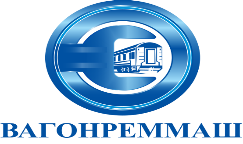 АКЦИОНЕРНОЕ ОБЩЕСТВО «ВАГОНРЕММАШ»105005, г. Москва, набережная Академика Туполева, дом 15, корпус 2, офис 27тел. (495) 550-28-90, факс (495) 550-28-96, www.vagonremmash.ru         Председатель конкурсной комиссии          УС АО «ВРМ»          _________________А.В. Попов         «___»_____________ 2020 г.№ п/пНаименование ТовараМарка, вариант исполненияГОСТ, ТУРазмерЕд. изм.Кол-воПредельно максимальная цена без НДС, руб. Сумма без НДС, руб.  Сумма с НДС, руб. № п/пНаименование ТовараМарка, вариант исполненияГОСТ, ТУРазмерЕд. изм.Кол-воПредельно максимальная цена без НДС, руб. Сумма без НДС, руб.  Сумма с НДС, руб. № п/пНаименование ТовараМарка, вариант исполненияГОСТ, ТУРазмерЕд. изм.Кол-воПредельно максимальная цена без НДС, руб. Сумма без НДС, руб.  Сумма с НДС, руб. 1Арматура А1 ст. 3пс/спГОСТ 5781-828т4,00041 530,00               166 120,00                 199 344,00   2Арматура А1 ст. 3пс/спГОСТ 5781-8222т1,00039 740,00                 39 740,00                   47 688,00   3Арматура А325Г2СГОСТ 5781-8220т0,80044 870,00                 35 896,00                   43 075,20   4Двутавр   ст. 3пс/спГОСТ 535-8840 (Б2)т3,00052 020,00               156 060,00                 187 272,00   5Квадрат  ст. 3пс/спГОСТ 2591-888т0,40057 930,00                 23 172,00                   27 806,40   6Квадрат  ст. 3пс/спГОСТ 2591-8810т1,00047 140,00                 47 140,00                   56 568,00   7 Круг калиброванный  ст. 20ГОСТ 7415-754т2,00082 260,00               164 520,00                 197 424,00   8 Круг калиброванный  ст. 20ГОСТ 7415-756т8,00080 390,00               643 120,00                 771 744,00   9 Круг калиброванный  ст. 20ГОСТ 7415-758т3,00080 390,00               241 170,00                 289 404,00   10 Круг калиброванный  ст. 20ГОСТ 7415-7510т3,80073 370,00               278 806,00                 334 567,20   11 Круг калиброванный  ст. 20ГОСТ 7415-7512т5,20072 920,00               379 184,00                 455 020,80   12 Круг калиброванный  ст. 20ГОСТ 7415-7518т1,60071 050,00               113 680,00                 136 416,00   13 Круг калиброванный  ст. 20ГОСТ 7415-7520т0,40073 800,00                 29 520,00                   35 424,00   14 Круг калиброванный  ст. 20ГОСТ 7415-7525т0,40073 800,00                 29 520,00                   35 424,00   15 Круг калиброванный  ст. 40ХГОСТ 7415-7510т0,20080 430,00                 16 086,00                   19 303,20   16 Лист просечно-вытяжной ТУ 36.26.11-5-8 ПВЛ-508т22,00043 350,00               953 700,00              1 144 440,00   17 Полоса   ст. 3пс/спГОСТ 535-200540х10т2,00048 820,00                 97 640,00                 117 168,00   18 Полоса   ст. 3пс/спГОСТ 535-200550х10т2,00048 560,00                 97 120,00                 116 544,00   19 Полоса  ст.ХВГГОСТ 103-2006  25х500т0,400293 850,00               117 540,00                 141 048,00   20 Полоса  ст.ХВГГОСТ 103-2006 45х500т0,400293 850,00               117 540,00                 141 048,00   21 Сталь круглая ст. 3пс/спГОСТ 2590-0610т2,00043 790,00                 87 580,00                 105 096,00   22 Сталь круглая ст. 3пс/спГОСТ 2590-0612т2,80042 800,00               119 840,00                 143 808,00   23 Сталь круглая ст. 3пс/спГОСТ 2590-0614т2,00041 870,00                 83 740,00                 100 488,00   24 Сталь круглая ст. 3пс/спГОСТ 2590-0616т10,00040 770,00               407 700,00                 489 240,00   25 Сталь круглая ст. 3пс/спГОСТ 2590-0618т6,00040 770,00               244 620,00                 293 544,00   26 Сталь круглая ст. 3пс/спГОСТ 2590-0620т12,00040 770,00               489 240,00                 587 088,00   27 Сталь круглая ст. 3пс/спГОСТ 2590-0622т8,00040 770,00               326 160,00                 391 392,00   28 Сталь круглая ст. 3пс/спГОСТ 2590-0625т28,00040 240,00            1 126 720,00              1 352 064,00   29 Сталь круглая ст. 3пс/спГОСТ 2590-0628т3,00040 240,00               120 720,00                 144 864,00   30 Сталь круглая ст. 3пс/спГОСТ 2590-0630т12,00040 240,00               482 880,00                 579 456,00   31 Сталь круглая ст. 3пс/спГОСТ 2590-0632т1,00040 240,00                 40 240,00                   48 288,00   32 Сталь круглая ст. 3пс/спГОСТ 2590-0636т14,00040 240,00               563 360,00                 676 032,00   33 Сталь круглая ст. 3пс/спГОСТ 2590-0638т1,00040 530,00                 40 530,00                   48 636,00   34 Сталь круглая ст. 3пс/спГОСТ 2590-0640т10,00040 530,00               405 300,00                 486 360,00   35 Сталь круглая ст. 3пс/спГОСТ 2590-0642т1,00040 530,00                 40 530,00                   48 636,00   36 Сталь круглая ст. 3пс/спГОСТ 2590-0645т5,20040 530,00               210 756,00                 252 907,20   37 Сталь круглая ст. 3пс/спГОСТ 2590-0650т7,20040 530,00               291 816,00                 350 179,20   38 Сталь круглая ст. 3пс/спГОСТ 2590-0656т4,80043 960,00               211 008,00                 253 209,60   39 Сталь круглая ст. 3пс/спГОСТ 2590-0660т2,00043 960,00                 87 920,00                 105 504,00   40 Сталь круглая ст. 3пс/спГОСТ 2590-0670т1,00043 960,00                 43 960,00                   52 752,00   41 Сталь круглая ст. 3пс/спГОСТ 2590-0675т0,80043 960,00                 35 168,00                   42 201,60   42 Сталь круглая ст. 3пс/спГОСТ 2590-0680т0,80043 960,00                 35 168,00                   42 201,60   43 Сталь круглая ст. 3пс/спГОСТ 2590-06110т0,80046 140,00                 36 912,00                   44 294,40   44 Сталь круглая ст. 3пс/спГОСТ 2590-06250т1,40056 800,00                 79 520,00                   95 424,00   45 Сталь круглаяст. 35ГОСТ 2590-06220т18,00050 250,00               904 500,00              1 085 400,00   46 Сталь круглаяст. 45ГОСТ 2590-0618т2,00044 730,00                 89 460,00                 107 352,00   47 Сталь круглаяст. 45ГОСТ 2590-0620т1,00044 730,00                 44 730,00                   53 676,00   48 Сталь круглаяст. 45ГОСТ 2590-0625т15,00044 720,00               670 800,00                 804 960,00   49 Сталь круглаяст. 45ГОСТ 2590-0628т1,60044 350,00                 70 960,00                   85 152,00   50 Сталь круглаяст. 45ГОСТ 2590-0634т11,00044 340,00               487 740,00                 585 288,00   51 Сталь круглаяст. 45ГОСТ 2590-0636т0,80043 400,00                 34 720,00                   41 664,00   52 Сталь круглаяст. 45ГОСТ 2590-0640т12,00043 400,00               520 800,00                 624 960,00   53 Сталь круглаяст. 45ГОСТ 2590-0642т0,80043 400,00                 34 720,00                   41 664,00   54 Сталь круглаяст. 45ГОСТ 2590-0645т10,00043 400,00               434 000,00                 520 800,00   55 Сталь круглаяст. 45ГОСТ 2590-0650т28,00043 400,00            1 215 200,00              1 458 240,00   56 Сталь круглаяст. 45ГОСТ 2590-0656т22,00043 900,00               965 800,00              1 158 960,00   57 Сталь круглаяст. 45ГОСТ 2590-0660т0,60043 900,00                 26 340,00                   31 608,00   58 Сталь круглаяст. 45ГОСТ 2590-0690т0,60046 740,00                 28 044,00                   33 652,80   59 Сталь круглаяст. 45ГОСТ 2590-06110т0,60046 140,00                 27 684,00                   33 220,80   60 Сталь круглаяст. 45ГОСТ 2590-06120т1,40046 140,00                 64 596,00                   77 515,20   61 Сталь круглаяст. 45ГОСТ 2590-06130т0,80046 360,00                 37 088,00                   44 505,60   62 Сталь круглаяст. 45ГОСТ 2590-06150т0,80046 360,00                 37 088,00                   44 505,60   63 Сталь круглаяст. 40ХГОСТ 2590-0610т0,20050 490,00                 10 098,00                   12 117,60   64 Сталь круглаяст. 40ХГОСТ 2590-0612т0,80048 220,00                 38 576,00                   46 291,20   65 Сталь круглаяст. 40ХГОСТ 2590-0628т0,80046 920,00                 37 536,00                   45 043,20   66 Сталь круглаяст. 40ХГОСТ 2590-0645т0,80046 130,00                 36 904,00                   44 284,80   67 Сталь круглаяст. 40ХГОСТ 2590-0650т0,80046 130,00                 36 904,00                   44 284,80   68 Сталь круглаяст. 40ХГОСТ 2590-0690т0,80049 510,00                 39 608,00                   47 529,60   69 Сталь круглаяст. 40ХГОСТ 2590-06110т3,00049 200,00               147 600,00                 177 120,00   70 Сталь круглаяст. 40ХГОСТ 2590-06160т0,80048 590,00                 38 872,00                   46 646,40   71 Сталь круглаяст. 40ХГОСТ 2590-06170т0,80048 590,00                 38 872,00                   46 646,40   72 Сталь круглаяст. 20ГОСТ 2590-0642т0,80043 310,00                 34 648,00                   41 577,60   73 Сталь круглаяст. 20ГОСТ 2590-0690т0,80046 550,00                 37 240,00                   44 688,00   74 Сталь круглаяст. 20Х13 ГОСТ 2590-0612т0,800118 890,00                 95 112,00                 114 134,40   75 Сталь круглаяст. 20Х13 ГОСТ 2590-0614т0,800122 630,00                 98 104,00                 117 724,80   76 Сталь круглаяст. 20Х13 ГОСТ 2590-0690т0,800120 750,00                 96 600,00                 115 920,00   77 Сталь круглаяст. 5ХНМГОСТ 2590-0680т1,200165 210,00               198 252,00                 237 902,40   78 Сталь круглаяст. 5ХНМГОСТ 2590-0690т0,800165 210,00               132 168,00                 158 601,60   79 Сталь круглаяст. Х12Ф1ГОСТ 2590-0690т0,400282 840,00               113 136,00                 135 763,20   80 Сталь круглаяст. Х12Ф1ГОСТ 2590-06100т0,400282 840,00               113 136,00                 135 763,20   81 Сталь круглаяст. У8АГОСТ 2590-0614т0,20060 140,00                 12 028,00                   14 433,60   82 Сталь круглаяст. У8АГОСТ 2590-0616т0,20060 050,00                 12 010,00                   14 412,00   83 Сталь круглаяст. У8АГОСТ 2590-0620т0,20060 050,00                 12 010,00                   14 412,00   84 Сталь круглаяст. У8АГОСТ 2590-0625т0,20060 050,00                 12 010,00                   14 412,00   85 Сталь круглаяст. У8АГОСТ 2590-0630т0,40085 250,00                 34 100,00                   40 920,00   86 Сталь круглаяст. У8АГОСТ 2590-06160т0,80057 820,00                 46 256,00                   55 507,20   87 Сталь листовая ст.08ПС ГОСТ 19904-900,7х1250х2500т140,00054 810,00            7 673 400,00              9 208 080,00   88 Сталь листовая ст.08ПС ГОСТ 19904-901,0х1250х2500т120,00054 530,00            6 543 600,00              7 852 320,00   89 Сталь листовая ст.08ПС ГОСТ 19904-901,5х1250х2500т120,00053 890,00            6 466 800,00              7 760 160,00   90 Сталь листовая ст.08ПС ГОСТ 19904-902,5х1250х2500т12,00054 160,00               649 920,00                 779 904,00   91 Сталь листовая ст. 3сп/пс ГОСТ  19903-741,5х1250х2500т200,00050 580,00          10 116 000,00            12 139 200,00   92 Сталь листовая ст. 3сп/пс ГОСТ  19903-742,0х1250х2500т240,00048 270,00          11 584 800,00            13 901 760,00   93 Сталь листовая ст. 3сп/пс ГОСТ  19903-742,5х1250х2500т100,00047 680,00            4 768 000,00              5 721 600,00   94 Сталь листовая ст. 3сп/пс ГОСТ  19903-743,0х1250х2500т240,00047 680,00          11 443 200,00            13 731 840,00   95 Сталь листовая ст. 3сп/пс ГОСТ  19903-744,0х1500х6000т180,00047 680,00            8 582 400,00            10 298 880,00   96 Сталь листовая ст. 3сп/пс ГОСТ  19903-745,0х1500х6000т40,00047 680,00            1 907 200,00              2 288 640,00   97 Сталь листовая ст. 3сп/пс ГОСТ  19903-746,0х1500х6000т40,00047 680,00            1 907 200,00              2 288 640,00   98 Сталь листовая ст. 3сп/пс ГОСТ  19903-748,0х1500х6000т80,00047 680,00            3 814 400,00              4 577 280,00   99 Сталь листовая ст. 3сп/пс ГОСТ  19903-7410х1500х6000т60,00047 380,00            2 842 800,00              3 411 360,00   100 Сталь листовая ст. 3сп/пс ГОСТ  19903-7412х1500х6000т24,00047 380,00            1 137 120,00              1 364 544,00   101 Сталь листовая ст. 3сп/пс ГОСТ  19903-7414х1500х6000т80,00047 380,00            3 790 400,00              4 548 480,00   102 Сталь листовая ст. 3сп/пс ГОСТ  19903-7416х1500х6000т16,00047 680,00               762 880,00                 915 456,00   103 Сталь листовая ст. 3сп/пс ГОСТ  19903-7420х1500х6000т32,00048 210,00            1 542 720,00              1 851 264,00   104 Сталь листовая ст. 3сп/пс ГОСТ  19903-7425х1500х6000т10,00048 210,00               482 100,00                 578 520,00   105 Сталь листовая ст. 3сп/пс ГОСТ  19903-7430х1500х6000т32,00048 210,00            1 542 720,00              1 851 264,00   106 Сталь листовая ст. 3сп/пс ГОСТ  19903-7440х1500х6000т14,00048 210,00               674 940,00                 809 928,00   107 Сталь листовая ст. 09Г2С ГОСТ  19903-743,0х1250х2500т1,00049 890,00                 49 890,00                   59 868,00   108 Сталь листовая ст. 09Г2С ГОСТ  19903-744,0х1500х6000т1,00049 890,00                 49 890,00                   59 868,00   109 Сталь листовая ст. 09Г2С ГОСТ  19903-746,0х1500х6000т1,00047 610,00                 47 610,00                   57 132,00   110 Сталь листовая ст. 09Г2С ГОСТ  19903-7410х1500х6000т1,20052 020,00                 62 424,00                   74 908,80   111 Сталь листовая ст. 09Г2С ГОСТ  19903-7420х1500х6000т40,00052 170,00            2 086 800,00              2 504 160,00   112 Сталь листовая ст. 09Г2С ГОСТ  19903-7440х1500х6000т6,00051 220,00               307 320,00                 368 784,00   113 Сталь листовая ст. 45ГОСТ  19903-744,0х1500х6000т0,80047 870,00                 38 296,00                   45 955,20   114 Сталь листовая ст. 45ГОСТ  19903-7420х1500х6000т2,00049 500,00                 99 000,00                 118 800,00   115 Сталь листовая ст. 45ГОСТ  19903-7440х1500х6000т4,00051 160,00               204 640,00                 245 568,00   116 Сталь листовая ст. 40ХГОСТ  19903-7416х1500х6000т0,80058 450,00                 46 760,00                   56 112,00   117 Сталь листовая ст. 40ХГОСТ  19903-7450х1500х6000т6,00058 940,00               353 640,00                 424 368,00   118 Сталь листовая ст. У8АГОСТ  19903-7420х1500х6000т2,000110 770,00               221 540,00                 265 848,00   119 Сталь листовая ст. 60С2АТУ 14-1-2108-77 2,0х1000х2000т0,800352 050,00               281 640,00                 337 968,00   120 Сталь листовая ст. 65ГТУ14-1-4118-041,0х1000х2000т0,600236 310,00               141 786,00                 170 143,20   121 Сталь листовая ст. 65ГТУ14-1-4118-041,2х1000х2000т0,200234 580,00                 46 916,00                   56 299,20   122 Сталь листовая ст. 65ГТУ14-1-4118-041,5х1000х2000т0,200229 590,00                 45 918,00                   55 101,60   123 Сталь листовая ст. 65ГТУ14-1-4118-042,0х1000х2000т0,200231 600,00                 46 320,00                   55 584,00   124 Сталь листовая оцинк. ст. 08ПСГОСТ 19904-900,55х1250х2500т120,00062 470,00            7 496 400,00              8 995 680,00   125 Сталь листовая рифленая ст. 3сп/пс ГОСТ 8568-774,0х1500х6000т100,00049 590,00            4 959 000,00              5 950 800,00   126 Сталь листовая рифленая ст. 3сп/пс ГОСТ 8568-7710х1500х6000т8,00049 590,00               396 720,00                 476 064,00   127Сталь угловаяст. 3сп/пс ГОСТ 8509-9325х25х4т3,00045 340,00               136 020,00                 163 224,00   128Сталь угловаяст. 3сп/пс ГОСТ 8509-9332х32х4т4,00045 760,00               183 040,00                 219 648,00   129Сталь угловаяст. 3сп/пс ГОСТ 8509-9335х35х3т0,60046 230,00                 27 738,00                   33 285,60   130Сталь угловаяст. 3сп/пс ГОСТ 8509-9340х40х4т24,00041 070,00               985 680,00              1 182 816,00   131Сталь угловаяст. 3сп/пс ГОСТ 8509-9345х45х4т1,40040 980,00                 57 372,00                   68 846,40   132Сталь угловаяст. 3сп/пс ГОСТ 8509-9350х50х5т18,00040 490,00               728 820,00                 874 584,00   133Сталь угловаяст. 3сп/пс ГОСТ 8509-9350х50х6т1,00043 060,00                 43 060,00                   51 672,00   134Сталь угловаяст. 3сп/пс ГОСТ 8509-9363х63х5ст.т8,00040 790,00               326 320,00                 391 584,00   135Сталь угловаяст. 3сп/пс ГОСТ 8509-9363х63х6т0,20040 490,00                   8 098,00                     9 717,60   136Сталь угловаяст. 3сп/пс ГОСТ 8509-9375х75х8ст.т26,00041 780,00            1 086 280,00              1 303 536,00   137Сталь угловаяст. 3сп/пс ГОСТ 8509-93100х100х10т16,00041 480,00               663 680,00                 796 416,00   138Сталь угловаяст. 3сп/пс ГОСТ 8509-93125х125х8т0,80040 590,00                 32 472,00                   38 966,40   139Сталь угловаяст. 3сп/пс ГОСТ 8509-93125х125х12т0,80048 610,00                 38 888,00                   46 665,60   140Сталь угловаяст. 3сп/пс ГОСТ 8509-9363х40х5т3,40060 790,00               206 686,00                 248 023,20   141Сталь угловаяст. 3сп/пс ГОСТ 8509-93100х63х8т0,20048 510,00                   9 702,00                   11 642,40   142Сталь угловаяст. 09Г2СГОСТ 8509-9350х50х5т0,80045 750,00                 36 600,00                   43 920,00   143Сталь угловаяст. 09Г2СГОСТ 8509-93100х100х10т0,80052 260,00                 41 808,00                   50 169,60   144 Труба бесшовная холоднодеформированнаяст. 20ГОСТ  8734-78 10х1т0,800364 920,00               291 936,00                 350 323,20   145 Труба бесшовная холоднодеформированнаяст. 20ГОСТ  8734-78 12х2т0,200239 280,00                 47 856,00                   57 427,20   146 Труба бесшовная холоднодеформированнаяст. 20ГОСТ  8734-7814х2т0,400208 600,00                 83 440,00                 100 128,00   147 Труба бесшовная холоднодеформированнаяст. 20ГОСТ  8734-7821х3т26,000154 250,00            4 010 500,00              4 812 600,00   148 Труба бесшовная холоднодеформированнаяст. 20ГОСТ  8734-7822х1,5т0,400179 390,00                 71 756,00                   86 107,20   149 Труба бесшовная холоднодеформированнаяст. 20ГОСТ  8734-7822х2,5т1,200179 760,00               215 712,00                 258 854,40   150 Труба бесшовная холоднодеформированнаяст. 20ГОСТ  8734-7822х3,5т1,400151 270,00               211 778,00                 254 133,60   151 Труба бесшовная холоднодеформированнаяст. 20ГОСТ  8734-7827х3т28,000140 050,00            3 921 400,00              4 705 680,00   152 Труба бесшовная холоднодеформированнаяст. 20ГОСТ  8734-7827х3,2т16,000151 270,00            2 420 320,00              2 904 384,00   153 Труба бесшовная холоднодеформированнаяст. 20ГОСТ  8734-7832х3т0,800132 460,00               105 968,00                 127 161,60   154 Труба бесшовная холоднодеформированнаяст. 20ГОСТ  8734-7834х3,5т28,000125 840,00            3 523 520,00              4 228 224,00   155 Труба бесшовная холоднодеформированнаяст. 20ГОСТ  8734-7834х4т2,200123 120,00               270 864,00                 325 036,80   156 Труба бесшовная холоднодеформированнаяст. 20ГОСТ  8734-7842х3т40,000116 370,00            4 654 800,00              5 585 760,00   157 Труба бесшовная холоднодеформированнаяст. 20ГОСТ  8734-7842х4т36,000113 720,00            4 093 920,00              4 912 704,00   158 Труба бесшовная холоднодеформированнаяст. 20ГОСТ  8734-7842х6т1,000109 790,00               109 790,00                 131 748,00   159 Труба бесшовная холоднодеформированнаяст. 20ГОСТ  8734-7848х4т1,500113 720,00               170 580,00                 204 696,00   160 Труба бесшовная холоднодеформированнаяст. 20ГОСТ  8734-7860х3т16,000107 380,00            1 718 080,00              2 061 696,00   161 Труба бесшовная холоднодеформированнаяст. 20ГОСТ  8734-7860х3,5т16,000107 380,00            1 718 080,00              2 061 696,00   162 Труба бесшовная холоднодеформированнаяст. 20ГОСТ  8734-7851х5т0,80084 390,00                 67 512,00                   81 014,40   163 Труба бесшовная холоднодеформированнаяст. 20ГОСТ  8734-7857х4т1,40080 140,00               112 196,00                 134 635,20   164 Труба бесшовная холоднодеформированнаяст. 20ГОСТ  8734-7860х5т2,00080 140,00               160 280,00                 192 336,00   165 Труба бесшовная холоднодеформированнаяст. 20ГОСТ  8734-7863,5х5т0,40079 010,00                 31 604,00                   37 924,80   166 Труба бесшовная холоднодеформированнаяст. 20ГОСТ  8734-7876х8т0,80075 570,00                 60 456,00                   72 547,20   167 Труба бесшовная холоднодеформированнаяст. 20ГОСТ  8734-7876х10т0,60076 290,00                 45 774,00                   54 928,80   168 Труба бесшовная холоднодеформированнаяст. 20ГОСТ  8734-7883х6т0,40078 380,00                 31 352,00                   37 622,40   169 Труба бесшовная холоднодеформированнаяст. 20ГОСТ  8734-7889х4т0,80078 380,00                 62 704,00                   75 244,80   170 Труба бесшовная холоднодеформированнаяст. 20ГОСТ  8734-7889х10т0,60076 290,00                 45 774,00                   54 928,80   171 Труба бесшовная холоднодеформированнаяст. 20ГОСТ  8734-7889х12т0,80075 570,00                 60 456,00                   72 547,20   172 Труба бесшовная холоднодеформированнаяст. 20ГОСТ  8734-78102х5т1,00078 390,00                 78 390,00                   94 068,00   173 Труба бесшовная холоднодеформированнаяст. 20ГОСТ  8734-78102х5т4,00075 570,00               302 280,00                 362 736,00   174 Труба бесшовная холоднодеформированнаяст. 20ГОСТ  8734-78127х5т3,80075 570,00               287 166,00                 344 599,20   175 Труба бесшовная холоднодеформированнаяст. 20ГОСТ  8734-78127х6т0,80075 890,00                 60 712,00                   72 854,40   176 Труба бесшовная холоднодеформированнаяст. 20ГОСТ  8734-78140х8т0,20075 570,00                 15 114,00                   18 136,80   177 Труба бесшовная холоднодеформированнаяст. 20ГОСТ  8734-78159х6т1,00075 590,00                 75 590,00                   90 708,00   178 Труба бесшовная холоднодеформированнаяст. 20ГОСТ  8734-78180х6т1,00075 570,00                 75 570,00                   90 684,00   179 Труба бесшовная холоднодеформированнаяст. 20ГОСТ  8734-78219х6т1,40081 290,00               113 806,00                 136 567,20   180 Труба бесшовная холоднодеформированнаяст. 20ГОСТ  8734-78219х8т2,60078 390,00               203 814,00                 244 576,80   181 Труба бесшовная холоднодеформированнаяст. 20ГОСТ  8734-78219х12т4,80078 390,00               376 272,00                 451 526,40   182 Труба бесшовная холоднодеформированнаяст. 20ГОСТ  8734-78219х36т0,80075 570,00                 60 456,00                   72 547,20   183 Труба бесшовная холоднодеформированнаяст. 20ГОСТ  8734-78219х40т1,80075 360,00               135 648,00                 162 777,60   184 Труба бесшовная холоднодеформированнаяст. 20ГОСТ  8734-78245х8т2,40078 390,00               188 136,00                 225 763,20   185 Труба бесшовная холоднодеформированнаяст. 20ГОСТ  8734-78245х20т0,80077 630,00                 62 104,00                   74 524,80   186 Труба бесшовная холоднодеформированнаяст. 20ГОСТ  8734-78273х8т3,20078 390,00               250 848,00                 301 017,60   187 Труба бесшовная холоднодеформированнаяст. 20ГОСТ  8734-78273х12т2,80078 390,00               219 492,00                 263 390,40   188Труба электросварнаяст. 3сп/псГОСТ 10704-91 16х1,2т4,00057 030,00               228 120,00                 273 744,00   189Труба электросварнаяст. 3сп/псГОСТ 10704-91 48х2,0т4,00047 530,00               190 120,00                 228 144,00   190Труба электросварнаяст. 3сп/псГОСТ 10704-9157х3,5т0,80043 560,00                 34 848,00                   41 817,60   191Труба электросварнаяст. 3сп/псГОСТ 10704-9176х3,5т128,00043 560,00            5 575 680,00              6 690 816,00   192Труба электросварнаяст. 3сп/псГОСТ 10704-9189х3,5т2,60043 560,00               113 256,00                 135 907,20   193Труба электросварнаяст. 3сп/псГОСТ 10704-91102х3,5т0,60042 560,00                 25 536,00                   30 643,20   194Труба электросварнаяст. 3сп/псГОСТ 10704-91108х3,5т1,20042 560,00                 51 072,00                   61 286,40   195Труба электросварнаяст. 3сп/псГОСТ 10704-91114х4,0т0,80042 560,00                 34 048,00                   40 857,60   196Труба электросварнаяст. 3сп/псГОСТ 10704-91133х4,5т1,60042 560,00                 68 096,00                   81 715,20   197Труба электросварнаяст. 3сп/псГОСТ 10704-91159х4,5т2,60042 560,00               110 656,00                 132 787,20   198Труба электросварнаяст. 3сп/псГОСТ 10704-91159х5,0т0,80044 060,00                 35 248,00                   42 297,60   199Труба водогазопроводнаяст. 3сп/псГОСТ 3262-7515х2,8т18,00045 750,00               823 500,00                 988 200,00   200Труба водогазопроводнаяст. 3сп/псГОСТ 3262-7520х2,8т5,40044 390,00               239 706,00                 287 647,20   201Труба водогазопроводнаяст. 3сп/псГОСТ 3262-7525х3,2т4,80042 970,00               206 256,00                 247 507,20   202Труба водогазопроводнаяст. 3сп/псГОСТ 3262-7532х3,2т6,00042 970,00               257 820,00                 309 384,00   203Труба водогазопроводнаяст. 3сп/псГОСТ 3262-7540х3,5т0,80042 570,00                 34 056,00                   40 867,20   204Труба водогазопроводнаяст. 3сп/псГОСТ 3262-7550х3,5т58,00042 570,00            2 469 060,00              2 962 872,00   205Труба водогазопроводнаяст. 3сп/псГОСТ 3262-7565х4т130,00041 680,00            5 418 400,00              6 502 080,00   206Труба водогазопроводнаяст. 3сп/псГОСТ 3262-75100х4,5т4,00042 570,00               170 280,00                 204 336,00   207Труба водогазопроводная оцинкованнаяст. 3сп/псГОСТ 3262-7515х2,8т44,00067 320,00            2 962 080,00              3 554 496,00   208Труба водогазопроводная оцинкованнаяст. 3сп/псГОСТ 3262-7520х2,8т44,00064 250,00            2 827 000,00              3 392 400,00   209Труба водогазопроводная оцинкованнаяст. 3сп/псГОСТ 3262-7525х3,2т50,00062 470,00            3 123 500,00              3 748 200,00   210Труба водогазопроводная оцинкованнаяст. 3сп/псГОСТ 3262-7532х3,2т60,00062 270,00            3 736 200,00              4 483 440,00   211Труба водогазопроводная оцинкованнаяст. 3сп/псГОСТ 3262-7540х3,5т8,00061 680,00               493 440,00                 592 128,00   212Труба водогазопроводная оцинкованнаяст. 3сп/псГОСТ 3262-7550х3,5 т6,00060 790,00               364 740,00                 437 688,00   213Труба квадратная ст. 3сп/псГОСТ 8639-82 20х20х2,0т0,20044 060,00                   8 812,00                   10 574,40   214Труба квадратная ст. 3сп/псГОСТ 8639-82 25х25х2,0т1,20044 060,00                 52 872,00                   63 446,40   215Труба квадратная ст. 3сп/псГОСТ 8639-8230х30х3,0т0,20043 500,00                   8 700,00                   10 440,00   216Труба квадратная ст. 3сп/псГОСТ 8639-8250х50х4,0т2,00040 580,00                 81 160,00                   97 392,00   217 Труба проф ПО-А   ст. 3сп/псГОСТ 8639-8240х20х1,4т0,80050 930,00                 40 744,00                   48 892,80   218Труба прямоугольная ст. 3сп/псГОСТ 8639-8240х20х2,0т4,60043 880,00               201 848,00                 242 217,60   219Труба прямоугольная ст. 3сп/псГОСТ 8639-8240х25х2,0т0,20043 880,00                   8 776,00                   10 531,20   220Труба прямоугольная ст. 3сп/псГОСТ 8639-8240х25х3,0т0,20042 870,00                   8 574,00                   10 288,80   221Труба прямоугольная ст. 3сп/псГОСТ 8639-8240х25х3,0т0,80043 880,00                 35 104,00                   42 124,80   222Труба прямоугольная ст. 3сп/псГОСТ 8639-8280х60х4,0т0,20042 570,00                   8 514,00                   10 216,80   223Швеллер ст. 3сп/псГОСТ 8240-97 5т0,20045 760,00                   9 152,00                   10 982,40   224Швеллер ст. 3сп/псГОСТ 8240-97 6,5т1,00045 760,00                 45 760,00                   54 912,00   225Швеллер ст. 3сп/псГОСТ 8240-977т0,20045 760,00                   9 152,00                   10 982,40   226Швеллер ст. 3сп/псГОСТ 8240-978т7,00043 880,00               307 160,00                 368 592,00   227Швеллер ст. 3сп/псГОСТ 8240-9710т13,40043 460,00               582 364,00                 698 836,80   228Швеллер ст. 3сп/псГОСТ 8240-9712т3,00046 680,00               140 040,00                 168 048,00   229Швеллер ст. 3сп/псГОСТ 8240-9714т13,40046 680,00               625 512,00                 750 614,40   230Швеллер ст. 3сп/псГОСТ 8240-9716т0,20046 220,00                   9 244,00                   11 092,80   231Швеллер ст. 3сп/псГОСТ 8240-9720т0,20056 680,00                 11 336,00                   13 603,20   232Швеллер ст. 3сп/псГОСТ 8240-9740т3,000113 990,00               341 970,00                 410 364,00   233Швеллер ст. 09Г2СГОСТ 8240-9712т0,20056 960,00                 11 392,00                   13 670,40   234Швеллер ст. 09Г2СГОСТ 8240-9720т0,20066 250,00                 13 250,00                   15 900,00   235 Шестигранник  ст. 20 ГОСТ 2879-200622т2,00051 250,00               102 500,00                 123 000,00   236 Шестигранник  ст. 20 ГОСТ 2879-200632т2,00051 250,00               102 500,00                 123 000,00   237 Шестигранник  ст. 20 ГОСТ 2879-200636т3,00051 250,00               153 750,00                 184 500,00   238 Шестигранник  ст. 35ГОСТ 2879-200614т0,80051 250,00                 41 000,00                   49 200,00   239 Шестигранник  ст. 35ГОСТ 2879-200617т0,20051 250,00                 10 250,00                   12 300,00   240 Шестигранник  ст. 35ГОСТ 2879-200619т0,20051 250,00                 10 250,00                   12 300,00   241 Шестигранник  ст. 35ГОСТ 2879-200622т0,40051 250,00                 20 500,00                   24 600,00   242 Шестигранник  ст. 35ГОСТ 2879-200624т1,20051 250,00                 61 500,00                   73 800,00   243 Шестигранник  ст. 35ГОСТ 2879-200627т1,00051 250,00                 51 250,00                   61 500,00   244 Шестигранник  ст. 35ГОСТ 2879-200632т0,80051 250,00                 41 000,00                   49 200,00   245 Шестигранник  ст. 35ГОСТ 2879-200636т2,40051 250,00               123 000,00                 147 600,00   246 Шестигранник  ст. 35ГОСТ 2879-200641т4,60051 250,00               235 750,00                 282 900,00   247 Шестигранник  ст. 35ГОСТ 2879-200646т3,40055 120,00               187 408,00                 224 889,60   248 Шестигранник  ст. 35ГОСТ 2879-200655т2,60055 120,00               143 312,00                 171 974,40   249 Шестигранник  ст. 40ХГОСТ 2879-200617т0,20053 070,00                 10 614,00                   12 736,80   250 Шестигранник  ст. 40ХГОСТ 2879-200619т0,20053 070,00                 10 614,00                   12 736,80   251 Шестигранник  ст. 40ХГОСТ 2879-200624т0,80053 070,00                 42 456,00                   50 947,20   252 Шестигранник  ст. 40ХГОСТ 2879-200627т0,60053 070,00                 31 842,00                   38 210,40   253 Шестигранник  ст. 40ХГОСТ 2879-200630т2,00053 070,00               106 140,00                 127 368,00   254 Шестигранник  ст. 40ХГОСТ 2879-200636т0,20053 070,00                 10 614,00                   12 736,80   255 Шестигранник  ст. 40ХГОСТ 2879-200655т1,40056 910,00                 79 674,00                   95 608,80   256 Шестигранник  ст. 45ГОСТ 2879-200622т0,40050 350,00                 20 140,00                   24 168,00   257 Шестигранник  ст. 45ГОСТ 2879-200624т1,00050 350,00                 50 350,00                   60 420,00   258Круг нержавеющий 12Х18Н10Т ГОСТ 2590-88, ГОСТ 5949-756кг5242,001 210,001 452,00259Круг нержавеющий 12Х18Н10Т ГОСТ 2590-88, ГОСТ 5949-7510кг25195,994 899,755 879,70260Круг нержавеющий 12Х18Н10Т ГОСТ 2590-88, ГОСТ 5949-7512кг25193,714 842,755 811,30261Круг нержавеющий 12Х18Н10Т ГОСТ 2590-88, ГОСТ 5949-7514кг10217,002 170,002 604,00262Круг нержавеющий 12Х18Н10Т ГОСТ 2590-88, ГОСТ 5949-7525кг38189,817 117,888 541,45263Круг нержавеющий 12Х18Н10Т ГОСТ 2590-88, ГОСТ 5949-7536кг75196,4014 730,0017 676,00264Круг нержавеющий 12Х18Н10Т ГОСТ 2590-88, ГОСТ 5949-7540кг500186,0093 000,00111 600,00265Круг нержавеющий 12Х18Н10Т ГОСТ 2590-88, ГОСТ 5949-7548кг50223,2011 160,0013 392,00266Круг нержавеющий 12Х18Н10Т ГОСТ 2590-88 ГОСТ 5949-7560кг568184,29104 584,58125 501,49267Круг нержавеющий 12Х18Н10Т ГОСТ 2590-88, ГОСТ 5949-75100кг500223,20111 600,00133 920,00268Лист нержавеющий 12Х18Н10Т ГОСТ 2590-88, ГОСТ 5949-751250х2500 1ммкг5000195,51977 550,001 173 060,00269Лист нержавеющий 12Х18Н10Т ГОСТ 2590-88, ГОСТ 5949-751250х2500 1,5ммкг10000205,002 050 000,002 460 000,00270Лист нержавеющий 12Х18Н10Т ГОСТ 2590-88, ГОСТ 5949-751250х2500 2ммкг4000203,00812 000,00974 400,00271Лист нержавеющий 12Х18Н10Т ГОСТ 2590-88, ГОСТ 5949-751250х2500 3ммкг20000172,503 450 000,004 140 000,00272Лист нержавеющий 12Х18Н10Т ГОСТ 2590-88, ГОСТ 5949-751250х2500 5ммкг7500161,671 212 525,001 455 030,00273Лист нержавеющий 12Х18Н10Т ГОСТ 2590-88, ГОСТ 5949-751250х2500 10ммкг500165,0082 500,0099 000,00274Лист нержавеющий 12Х18Н10Т ГОСТ 19904-90, ГОСТ 5582-751,0х1000х2000кг50232,5011 625,0013 950,00275Лист нержавеющий 12Х18Н10Т ГОСТ 19904-90,ГОСТ 5582-751,5х1000х2000кг250177,4344 357,5053 229,00276Лист нержавеющий 12Х18Н10Т ГОСТ 19904-90, ГОСТ 7350-772,0х1000х2000кг7000210,001 470 000,001 764 000,00277Лист нержавеющий 12Х18Н10Т ГОСТ 19904-90, ГОСТ5582-752,5х1000х2000кг3500205,00717 500,00861 000,00278Лист нержавеющий 20Х23Н18ГОСТ 199904-74, ГОСТ 5632-7210х1000х2000кг200306,8661 372,0073 646,40279Лист нержавеющий холоднокатанный (шлифованный) AISI 304ГОСТ 5582-751,5х1500х3000кг2100190,00399 000,00478 800,00280Лист нержавеющий холоднокатанный (зеркальный) AISI 430ГОСТ 5582-751250х2500 1ммкг5500130,00715 000,00858 000,00281Сталь листовая холоднокатанная коррозийно-стойкая DEKO 81,5х1250х250кг500301,28150 640,00180 768,00282Труба нержавеющая 12Х18Н10Т ГОСТ 9941-8114х2,5кг125330,0041 250,0049 500,00283Труба нержавеющая 12Х18Н10Т ГОСТ 9941-8115х1,5кг1000390,00390 000,00468 000,00284Труба нержавеющая 12Х18Н10Т ГОСТ 9941-8121х3кг100345,2834 528,0041 433,60285Труба нержавеющая 12Х18Н10Т ГОСТ 9941-8122х3кг175390,0068 250,0081 900,00286Труба нержавеющая 12Х18Н10Т ГОСТ 9941-8127х3кг125390,0048 750,0058 500,00287Труба нержавеющая 12Х18Н10Т ГОСТ 9941-8134х3,5кг300354,25106 275,00127 530,00288Труба нержавеющая 12Х18Н10Т ГОСТ 9941-8138х2кг400372,18148 872,00178 646,40289Труба нержавеющая 12Х18Н10Т ГОСТ 9941-8142х3кг225345,2877 688,0093 225,60290Труба нержавеющая 12Х18Н10Т ГОСТ 9941-8148х4кг575359,72206 839,00248 206,80291Труба нержавеющая 12Х18Н10Т ГОСТ 9941-7218х2,5кг1500370,00555 000,00666 000,00292Труба нержавеющая 12Х18Н10Т ГОСТ 9941-7228х4кг500394,60197 300,00236 760,00293Труба нержавеющая 12Х18Н10Т ГОСТ 9941-72102х 3,0 ммкг500340,29170 145,00204 174,00294Труба нержавеющая 12Х18Н10Т ГОСТ 9941-72102х 2,0 ммкг150340,2951 043,5061 252,20295Труба тонкостенная бесшовная из коррозионностойкой стали 12Х18Н10Т ГОСТ 9941-7260х3,5кг150331,8349 774,5059 729,40296Труба тонкостенная бесшовная из коррозионностойкой стали 12Х18Н10Т ГОСТ 9941-7218х2,5кг25370,009 250,0011 100,00297Труба тонкостенная бесшовная из коррозионностойкой стали 12Х18Н10Т ГОСТ 9941-7228х4кг125394,6049 325,0059 190,00298Труба тонкостенная бесшовная из коррозионностойкой стали 12Х18Н10Т ГОСТ 9941-7260х3,5кг300331,8399 549,00119 458,80299Труба бесшовная горячедеформированная нержавеющая 12Х18Н10Т ГОСТ 9941-72102х3кг150340,2951 043,5061 252,20300Шестигранник    12Х18Н10Т ГОСТ2879-2006,ГОСТ5949-7519кг300277,0083 100,0099 720,00301Анод цинковый ЦО ЦОГОСТ 1180-91 10х500х1000кг517270,00               139 455,00                 167 346,00   302Лист алюминиевый АМГ2.М ГОСТ 21631-760,8х1200х3000кг50230,00                 11 500,00                   13 800,00   303Лист алюминиевый А5М ГОСТ 21631-761кг100247,00                 24 700,00                   29 640,00   304Лист алюминиевый АД1М ГОСТ 21631-761,5х1200х3000кг150210,00                 31 500,00                   37 800,00   305Лист алюминиевый АМГ2.М ГОСТ 21631-761,5х1200х3000кг1700230,00               391 000,00                 469 200,00   306Лист алюминиевый АМГ2.М ГОСТ 21631-762,0х1200х3000кг450230,00               103 500,00                 124 200,00   307Лист алюминиевый АМГ2.М ГОСТ 21631-763,0х1200х3000кг300230,00                 69 000,00                   82 800,00   308Лист алюминиевый квинтет АМr2Н2Р  ГОСТ 21631-764кг500215,00               107 500,00                 129 000,00   309Лист латунный Л63 ГОСТ 2008-2007 1х600х1500кг28441,00                 12 127,50                   14 553,00   310Лист латунный  Л63 ГОСТ 2008-2007 15х600х1500кг70441,00                 30 870,00                   37 044,00   311Лист латунный Л63 ГОСТ 2208-20070,5х600х1500кг9441,00                   3 969,00                     4 762,80   312Лист латунный Л63 ГОСТ 2208-20072х600х1500 кг33441,00                 14 332,50                   17 199,00   313Лист латунный Л63 ГОСТ 2208-20075х600х1500кг85441,00                 37 485,00                   44 982,00   314Лист латунный Л63 ГОСТ 2208-20078х600х1500кг45441,00                 19 845,00                   23 814,00   315Лист медный холоднокатанный мягкий М1ГОСТ 1173-20062х600х1500 кг1500536,00               804 000,00                 964 800,00   316Лист медный холоднокатанный мягкий М1ГОСТ 1173-20063х600х15000кг2000536,00            1 072 000,00              1 286 400,00   317Лист медный холоднокатанный мягкий М1ГОСТ 1173-20060,8х600х1500кг500536,00               268 000,00                 321 600,00   318Лист медный холоднокатанный мягкий М1ГОСТ 1173-20060,5х600х1500кг200536,00               107 200,00                 128 640,00   319Лист медный холоднокатанный мягкий М1ГОСТ 1173-20061,5х600х1500кг1275536,00               683 400,00                 820 080,00   320Лист медный холоднокатанный мягкийМ1ГОСТ 1173-20061х600х1500кг700536,00               375 200,00                 450 240,00   321Литник бронзовый ГОСТ 24301-93ДУ 300кг450495,00               222 750,00                 267 300,00   322Проволока алюминиевая  ГОСТ 7871-75 3,15кг50534,00                 26 700,00                   32 040,00   323Проволока медная ТУ 16-705.492-20052,25кг400622,00               248 800,00                 298 560,00   324Пруток алюминиевый Д16Т  ГОСТ 214889736кг50255,00                 12 750,00                   15 300,00   325Пруток бронзовый БРАЖ 9-4  ГОСТ 1628-7860кг80500,00                 40 000,00                   48 000,00   326Пруток бронзовый БРАЖ 9-4  ГОСТ 18175-7890кг100520,00                 52 000,00                   62 400,00   327Пруток бронзовый БРАЖ 9-4  ГОСТ 18175-78130кг100500,00                 50 000,00                   60 000,00   328Пруток бронзовый БРАЖ 9-4  160кг500514,50               257 250,00                 308 700,00   329Пруток бронзовый БРАЖ 9-4  250кг400500,00               200 000,00                 240 000,00   330Пруток бронзовый БРО5Ц5С5 60кг100378,00                 37 800,00                   45 360,00   331Пруток бронзовый БРО5Ц5С5 100кг100378,00                 37 800,00                   45 360,00   332Пруток бронзовый БРО5Ц5С5 70кг150378,00                 56 700,00                   68 040,00   333Пруток бронзовый БРО5Ц5С5 80кг150378,00                 56 700,00                   68 040,00   334Пруток бронзовый БРО5Ц5С5 90кг200386,12                 77 224,00                   92 668,80   335Пруток бронзовый ОЦС555 ГОСТ 1628-78 120кг1050378,00               396 900,00                 476 280,00   336Пруток бронзовый ОЦС555 ГОСТ 1628-78 150кг375378,00               141 750,00                 170 100,00   337Пруток бронзовый ОЦС555 ГОСТ 1628-78 50кг100498,00                 49 800,00                   59 760,00   338Пруток бронзовый ОЦС555 ГОСТ 1628-7880кг50386,12                 19 306,00                   23 167,20   339Пруток латунный круглыйЛ63 п/т 10кг15378,00                   5 670,00                     6 804,00   340Пруток латунный круглыйЛ63 10кг35378,00                 13 230,00                   15 876,00   341Пруток латунный круглый Л63 п/т 16кг25361,00                   9 025,00                   10 830,00   342Пруток латунный круглый Л63 16кг5369,00                   1 845,00                     2 214,00   343Пруток латунный круглый Л63 п/т 18кг50361,00                 18 050,00                   21 660,00   344Пруток латунный круглый Л63 ГОСТ 2060-2006п/т 20кг100361,00                 36 100,00                   43 320,00   345Пруток латунный круглый Л63 ГОСТ 2060-2006п/т 25кг150361,00                 54 150,00                   64 980,00   346Пруток латунный круглый Л63 ГОСТ 2060-2006п/т 30кг150361,00                 54 150,00                   64 980,00   347Пруток латунный круглый Л63 ГОСТ 2060-2006п/т 40кг150361,00                 54 150,00                   64 980,00   348Пруток латунный круглый Л63 ГОСТ 2060-200625кг75361,00                 27 075,00                   32 490,00   349Пруток латунный круглыйЛ63 ГОСТ 2060-200630кг150361,00                 54 150,00                   64 980,00   350Пруток латунный круглый ЛС59-1  ГОСТ 2060-200618кг75356,80                 26 760,00                   32 112,00   351Пруток латунный круглый ЛС59-1  ГОСТ 2060-200620кг150349,00                 52 350,00                   62 820,00   352Пруток латунный круглый ЛС59-1  ГОСТ 2060-200622кг150349,00                 52 350,00                   62 820,00   353Пруток латунный круглый ЛС59-1  ГОСТ 2060-200632кг100349,00                 34 900,00                   41 880,00   354Пруток латунный круглый ЛС59-1  ГОСТ 2060-2006п/т 10кг25349,00                   8 725,00                   10 470,00   355Пруток латунный круглый ЛС59-1  ГОСТ 2060-2006п/т 14кг30349,00                 10 470,00                   12 564,00   356Пруток латунный круглый ЛС59-1  ГОСТ 2060-2006п/т 18кг50349,00                 17 450,00                   20 940,00   357Пруток латунный круглый ЛС59-1  ГОСТ 2060-2006п/т 42кг50349,00                 17 450,00                   20 940,00   358Пруток латунный круглый тянутый  Л63 ГОСТ 2060-200620кг30361,00                 10 830,00                   12 996,00   359Пруток латунный Л63 ГОСТ 2060-20068кг25369,00                   9 225,00                   11 070,00   360Пруток шестигранныйЛС59-1ГОСТ 2060-200612кг25356,00                   8 900,00                   10 680,00   361Пруток медный М1Т  ГОСТ 1535-0640кг42,5519,00                 22 057,50                   26 469,00   362Пруток медный М1Т  ГОСТ 1535-0614кг25498,00                 12 450,00                   14 940,00   363Пруток медный М1Т  ГОСТ 1535-0650кг17,5539,00                   9 432,50                   11 319,00   364Пруток медный М1М ГОСТ 1535-0616кг25498,00                 12 450,00                   14 940,00   365Пруток медный М1М ГОСТ 1535-0625кг25539,00                 13 475,00                   16 170,00   366Пруток медный М1Т  ГОСТ 1535-0635кг100498,00                 49 800,00                   59 760,00   367Пруток медный М1Т  ГОСТ 1535-0630кг25498,00                 12 450,00                   14 940,00   368Пруток медный тянутый круглый твердый М1 50кг35498,00                 17 430,00                   20 916,00   369Пруток алюминиевый Д16Т ГОСТ21488-9736кг50255,00                 12 750,00                   15 300,00   370Пруток алюминиевый Д16Т ГОСТ21488-9730кг50255,00                 12 750,00                   15 300,00   371Пруток алюминиевый Д16Т ГОСТ21488-9720кг25255,00                   6 375,00                     7 650,00   372Пруток алюминиевый Д16Т ГОСТ21488-9735кг25261,00                   6 525,00                     7 830,00   373Пруток алюминиевый Д16Т ГОСТ21488-9716кг25261,00                   6 525,00                     7 830,00   374Пруток алюминиевый АМГ5ГОСТ21488-9740кг50261,00                 13 050,00                   15 660,00   375Труба медная М1М  ГОСТ 617-0612х1кг250615,00               153 750,00                 184 500,00   376Труба медная М1М  ГОСТ 617-0612х1х3000кг100500,00                 50 000,00                   60 000,00   377Труба медная М1М  ГОСТ 617-0614х1кг5478,26                   2 391,30                     2 869,56   378Труба медная М1М  ГОСТ 617-066х1кг10656,00                   6 560,00                     7 872,00   379Труба медная мягкая М3ГОСТ 617-0622х2х3000кг200620,00               124 000,00                 148 800,00   380Труба медная мягкая М3ГОСТ 617-0645х2,5х3000кг500615,00               307 500,00                 369 000,00   381Труба медная мягкая М1Т  ГОСТ 617-0610х1кг150594,00                 89 100,00                 106 920,00   382Труба медная мягкая М1Т  ГОСТ 617-0622х2кг250620,00               155 000,00                 186 000,00   383Труба медная мягкая М3ГОСТ 617-0642х2,5х3000кг150500,00                 75 000,00                   90 000,00   384Труба медная мягкая М3ГОСТ 617-0612х1х3000кг100615,00                 61 500,00                   73 800,00   385Труба медная мягкая М1ГОСТ 617-0610х1кг10600,00                   6 000,00                     7 200,00   386Труба медная мягкая М3ГОСТ 617-066х1кг100625,00                 62 500,00                   75 000,00   387Труба медная мягкая М1Т  ГОСТ 617-068х1,5кг15670,00                 10 050,00                   12 060,00   388Труба медная М3ТБТ ГОСТ 617-0610х1кг150590,00                 88 500,00                 106 200,00   389Труба медная мягкаяМ1ГОСТ 617-068х1кг25571,00                 14 275,00                   17 130,00   390Труба меднаяМ3ГОСТ 617-068х1кг10570,00                   5 700,00                     6 840,00   391Труба медная мягкаяМ3ГОСТ 617-0614х1кг100571,00                 57 100,00                   68 520,00   392Труба медная БТМ1М  ГОСТ 617-0616х1кг15591,00                   8 865,00                   10 638,00   393Фольга ДПРХМ А5  ГОСТ 618-730,06кг375422,87               158 576,25                 190 291,50   394Пруток латунный круглыйЛ 63ГОСТ 2060-200640кг25369,00                   9 225,00                   11 070,00   395Пруток бронзовый БРО5Ц5С5 100кг25390,00                   9 750,00                   11 700,00   396Пруток медный М1Т  ГОСТ 1535-066кг25509,60                 12 740,00                   15 288,00   397Проволока латуннаяЛ 63ГОСТ 12920-673кг15549,00                   8 235,00                     9 882,00   398Проволока медная 2,25ммТУ 16-705.492-20053кг500622,00               311 000,00                 373 200,00   399Шестигранник латунный Л 63ГОСТ 2060-200638кг25350,00                   8 750,00                   10 500,00   400Пруток бронзовый БРАЖ 9-4  250кг25514,50                 12 862,50                   15 435,00   401Чушка алюминиевая АК-7 вторичныйГОСТ 1583-93кг3000120,00               360 000,00                 432 000,00   402Чушка алюминиевая АК-12 вторичныйГОСТ 1583-93кг2000140,00               280 000,00                 336 000,00   403Труба прямоугольная АДЗ1Т1ГОСТ 22233-200160х25х2х200кг250256,00                 64 000,00                   76 800,00   404Труба алюминиевая АД 3Т1ГОСТ 22233-200140х20х3кг75261,00                 19 575,00                   23 490,00   405Труба латунная Л68ГОСТ 494-9016х10кг10470,00                   4 700,00                     5 640,00   406Никель анодНПА-1ГОСТ 2132-201510х250х1000кг5001 580,00               790 000,00                 948 000,00   407Лист алюминиевый с ромбическим рефлениемАМГ2НР3Х1200Х3000 кг1000262,74               262 740,00                 315 288,00   408Лист алюминиевый квинтет АМг3Н2 ГОСТ 21631-76 8,0х1500х3000  кг600490,00               294 000,00                 352 800,00   409Профиль алюминиевый АД 31Т5, 2000 мм1ГОСТ 8617-81, ГОСТ 4784-97, ГОСТ 22233-2001кг1050175               183 750,00                 220 500,00   410Профиль алюминиевый АД 31Т5, 2000 мм2(1)ГОСТ 8617-81, ГОСТ 4784-97, ГОСТ 22233-2002кг1600175               280 000,00                 336 000,00   411Профиль алюминиевый АД 31Т5, 3000 мм2(2)ГОСТ 8617-81, ГОСТ 4784-97, ГОСТ 22233-2001кг500175                 87 500,00                 105 000,00   412Профиль алюминиевый АД 31Т5, 3000 мм2(3)ГОСТ 8617-81, ГОСТ 4784-97, ГОСТ 22233-2001кг175175                 30 625,00                   36 750,00   413Профиль алюминиевый АД 31Т5, 3000 мм3 (1)ГОСТ 8617-81, ГОСТ 4784-97, ГОСТ 22233-2001кг1150175               201 250,00                 241 500,00   414Профиль алюминиевый АД 31Т5, 3000 мм3(2)ГОСТ 8617-81, ГОСТ 4784-97, ГОСТ 22233-2008кг2250175               393 750,00                 472 500,00   415Профиль алюминиевый АД 31Т5, 3000 мм3(3)ГОСТ 8617-81, ГОСТ 4784-97, ГОСТ 22233-2001кг1175175               205 625,00                 246 750,00   416Профиль алюминиевый АД 31Т5, 4000 мм4ГОСТ 8617-81, ГОСТ 4784-97, ГОСТ 22233-2001кг2100175               367 500,00                 441 000,00   417Профиль алюминиевый АД 31Т5, 3000 мм5ГОСТ 8617-81, ГОСТ 4784-97, ГОСТ 22233-2001кг0183,33                             -                                  -     418Профиль алюминиевый АД 31Т5, 3000 мм6ГОСТ 8617-81, ГОСТ 4784-97, ГОСТ 22233-2001кг2800175               490 000,00                 588 000,00   419Профиль алюминиевый АД 31Т5, 3000 мм7ГОСТ 8617-81, ГОСТ 4784-97, ГОСТ 22233-2001кг3650175               638 750,00                 766 500,00   420Профиль алюминиевый АД 31Т5, 3000 мм8ГОСТ 8617-81, ГОСТ 4784-97, ГОСТ 22233-2001кг50183,33                   9 166,50                   10 999,80   421Профиль алюминиевый АД 31Т5, 3000 мм9ГОСТ 8617-81, ГОСТ 4784-97, ГОСТ 22233-2001кг25183,33                   4 583,25                     5 499,90   422Профиль алюминиевый АД 31Т5, 3000 мм10ГОСТ 8617-81, ГОСТ 4784-97, ГОСТ 22233-2001кг17,5183,33                   3 208,28                     3 849,93   423Профиль алюминиевый АД 31Т5, 3000 мм11ГОСТ 8617-81, ГОСТ 4784-97, ГОСТ 22233-2001кг2600175               455 000,00                 546 000,00   424Профиль алюминиевый АД 31Т5, 2000 мм12ГОСТ 8617-81, ГОСТ 4784-97, ГОСТ 22233-2009кг125183,33                 22 916,25                   27 499,50   425Профиль алюминиевый АД 31Т5, 2000 мм13ГОСТ 8617-81, ГОСТ 4784-97, ГОСТ 22233-2001кг200183,33                 36 666,00                   43 999,20   426Профиль алюминиевый АД 31Т5, 3000  мм14ГОСТ 8617-81, ГОСТ 4784-97, ГОСТ 22233-2001кг1750183,33               320 827,50                 384 993,00   427Профиль алюминиевый АД 31Т5, 2000 мм15ГОСТ 8617-81, ГОСТ 4784-97, ГОСТ 22233-2001кг2100175               367 500,00                 441 000,00   428Профиль алюминиевый АД 31Т5, 2000 мм16ГОСТ 8617-81, ГОСТ 4784-97, ГОСТ 22233-2001кг2050175               358 750,00                 430 500,00   429Профиль алюминиевый АД 31Т5, 3150 мм17ГОСТ 8617-81, ГОСТ 4784-97, ГОСТ 22233-2001кг250183,33                 45 832,50                   54 999,00   430Профиль алюминиевый АД 31Т5, 2000 мм18ГОСТ 8617-81, ГОСТ 4784-97, ГОСТ 22233-2001кг3900175               682 500,00                 819 000,00   431Профиль алюминиевый АД 31Т5, 3000 мм19ГОСТ 8617-81, ГОСТ 4784-97, ГОСТ 22233-2001кг1700175               297 500,00                 357 000,00   432Профиль алюминиевый АД 31Т5, 2000 мм20ГОСТ 8617-81, ГОСТ 4784-97, ГОСТ 22233-2001кг450183,33                 82 498,50                   98 998,20   433Профиль алюминиевый АД 31Т5, 3000 мм21ГОСТ 8617-81, ГОСТ 4784-97, ГОСТ 22233-2001кг2850180               513 000,00                 615 600,00   434Профиль алюминиевый АД 31Т5, 3000 мм22ГОСТ 8617-81, ГОСТ 4784-97, ГОСТ 22233-2001кг2000180               360 000,00                 432 000,00   435Профиль алюминиевый АД-31Т5, 2000 мм23ГОСТ 8617-81, ГОСТ 4784-97, ГОСТ 22233-2001кг2000180               360 000,00                 432 000,00   436Профиль алюминиевый АД-31Т5, 3000 мм24ГОСТ 8617-81, ГОСТ 4784-97, ГОСТ 22233-2003кг600183,33               109 998,00                 131 997,60   437Профиль алюминиевый АД 31Т5, 3000 мм25ГОСТ 8617-81, ГОСТ 4784-97, ГОСТ 22233-2001кг10183,33                   1 833,30                     2 199,96   438Профиль алюминиевый АД 31Т5, 2000 мм26ГОСТ 8617-81, ГОСТ 4784-97, ГОСТ 22233-2001кг0183,33                             -                                  -     439Профиль алюминиевый АТ-626/1 АД31  6000 мм27ГОСТ 8617-81, ГОСТ 4784-97, ГОСТ 22233-2005кг1850183,33               339 160,50                 406 992,60   440Профиль  алюминиевый Б-0099 (АТ-601)  АД 31Т 4000 мм труба алюминиевая ГОСТ 8617-81, ГОСТ 4784-97, ГОСТ 22233-2004кг150183,33                 27 499,50                   32 999,40   441Профиль  алюминиевый Б-0099 (АТ-641)  АД 31Т 6000 мм труба алюминиеваяГОСТ 8617-81, ГОСТ 4784-97, ГОСТ 22233-2004кг9000180            1 620 000,00              1 944 000,00   442Профиль  алюминиевый Б-0099 (АТ-996)  АД 31Т 6000 мм труба алюминиевая28ГОСТ 8617-81, ГОСТ 4784-97, ГОСТ 22233-2004кг7500180            1 350 000,00              1 620 000,00   443Профиль  алюминиевый АТ-053 (уголок 25х25х3)  мм АД 31ГОСТ 8617-81, ГОСТ 4784-97, ГОСТ 22233-2004кг325183,33                 59 582,25                   71 498,70   444Профиль  алюминиевый АД 31Т 6000 мм швеллер 20х20х229ГОСТ 8617-81, ГОСТ 4784-97, ГОСТ 22233-2004кг1300183,33               238 329,00                 285 994,80   445Труба   алюминиевая 20х2х4000 мм  АД 31Т0183,33                             -                                  -     446Уголок алюминиевый АД 31 ГОСТ 8617-81, ГОСТ 22233-2001 20х40х2 длина 2500 мм2225183,33               407 909,25                 489 491,10   447Профиль алюминиевый Т-образный ПТ-30 длина 2700 мм,30х8х1,5ммАД 31 Т ГОСТ 8617-81,  ГОСТ 22233-2001 п/м50150,00                   7 500,00                     9 000,00   448Профиль алюминиевый стыкоперекрывающий ГОСТ 22233-2001 длина 2,7 м,30х8х1,5ммАД 31 Т ГОСТ 8617-81,  ГОСТ 22233-2001 п/м240148,00                 35 520,00                   42 624,00   449Уголок алюминиевый цвет (черный муар) АД 31 ГОСТ 21631-76, ГОСТ 22233-2001 20х20х1х2000 ммАД 31 Т ГОСТ 21631-76, ГОСТ 22233-2001шт300110,00                 33 000,00                   39 600,00   ИТОГО    227 912 141,58      273 494 569,89   1. Полное наименование участника:2. Сведения о регистрации юридического лица: регистрационный номер, дата регистрации, ИНН, КПП и др.Орган, зарегистрировавший юридическое лицо(если контрагент физическое лицо – паспортные данные физического лица)Место нахождения, почтовый адрес:Телефон, факс3. Акционеры (участники), владеющие более 20% голосующих акций (долей, паев) юридического лица4. Ф.И.О. Членов Совета директоров/Наблюдательного совета (если имеется):5. Ф.И.О. Генерального директора (президента, директора, управляющего, наименование управляющей организации):6. Ф.И.О. Членов Правления/иного коллегиального исполнительного органа (если имеется):7. Балансовая стоимость активов (всего) в соответствии с последним утверждённым балансом:8. Балансовая стоимость основных производственных средств и нематериальных активов в соответствии с последним утверждённым балансом:Подпись Уполномоченного лица№ п/пНаименование товараЕд. изм.Кол-воПредельная (максимальная) цена за единицу товара, руб. без НДССтоимость, руб. без НДССтоимость, руб. с НДС12ИТОГО:ИТОГО:ИТОГО:ИТОГО:Поставщик:Покупатель:________________Юридический, почтовый и фактический адрес: ____________________________ИНН _____ КПП 5____________ОГРН ______ ОКПО ___________Банковские реквизиты:Р/с __________________в ПАО ________________ г. МоскваК/с _____________________________БИК ____________________________Тел./факс_______________________; E-mail: __________________________Директор__________________ (_____________)М.п.АО «ВРМ»Юридический и почтовый адрес:105005, г. Москва, набережная Академика Туполева, дом 15, корпус 2, офис 27ИНН 7722648033/КПП 774550001Банковские реквизиты:Р/с 40702810500160000507 в Банк ВТБ (ПАО) в г. МоскваК/с 30101810700000000187 БИК 044525187Тел:/факс: (499) 550-28-90E-mail:  info@vagonremmash.ruГенеральный директор__________________ П.С. Долгов           М.п.№п/пНаименованиеТМЦЕд. измеренияКол-воЦена в руб. за единицу без НДССтоимость, руб. без НДСПримечание1234567ИТОГО:ИТОГО:№п/пНаименование ТовараГОСТ, ТУЕд. изм.Кол-воЦена без НДС,руб.(за ед.)Ставка НДССумма НДС, руб.Стоимость Товара с НДС, руб.Срок/период поставкидд.мм.ггКраткое наименование Грузополучателя1234567891011123ИТОГО:∑∑Главный инженер							А.С. НовохатскийНачальник отдела налогового учета бухгалтерии							Е.А. БычковаГлавный специалистслужбы безопасности						М.Ю. Петрищев	Главный специалист технико-технологической службы					И.В. Цыганкова                           Заместитель начальника службы правого обеспечения и корпоративного управленияО.В. ЕфремкинаСекретарь Конкурснойкомиссии	С.А. Беленков